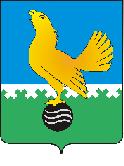 МУНИЦИПАЛЬНОЕ ОБРАЗОВАНИЕгородской округ Пыть-ЯхХанты-Мансийского автономного округа-ЮгрыАДМИНИСТРАЦИЯ ГОРОДАП О С Т А Н О В Л Е Н И ЕОт __________									№ _____Об утверждении муниципального социального заказа на оказание муниципальных услуг в социальной сфере на 2024 год и плановый период 2025, 2026, 2027-2028 годов	В соответствии с частью 3 статьи 6 Федерального закона от 28.12.2022 № 568-ФЗ «О внесении изменений в отдельные законодательные акты Российской Федерации и признании утратившей силу части 3 статьи 3 Федерального закона «О внесении изменений в отдельные законодательные акты Российской Федерации в связи с принятием Федерального закона «О государственном (муниципальном) социальном заказе на оказание государственных (муниципальных) услуг в социальной сфере», постановлением администрации города Пыть-Яха от 04.09.2023 № 249-па «О порядке формирования муниципальных социальных заказов на оказание муниципальных услуг в социальной сфере, отнесенных к полномочиям органов местного самоуправления города Пыть-Яха, о форме и сроках формирования отчета об их исполнении», Уставом города Пыть-Яха:Утвердить муниципальный социальный заказ на оказание услуг в социальной сфере на 2024 год и плановый период 2025, 2026, 2027-2028 годов, согласно приложению.Управлению по внутренней политике (Т.В. Староста) опубликовать постановление в печатном средстве массовой информации «Официальный вестник» и дополнительно направить для размещения в сетевом издании в информационно-телекоммуникационной сети «Интернет» - pyt-yahinform.ru.».Отделу по обеспечению информационной безопасности                                (А.А. Мерзляков) разместить постановление на официальном сайте администрации города в сети Интернет.Настоящее постановление вступает в силу с 1 января 2024 года.Контроль за выполнением постановления возложить на заместителя главы города (направление деятельности – социальные вопросы).Глава города Пыть-Яха 						Д.С. ГорбуновПриложениек постановлению администрациигорода Пыть-ЯхаОбщие сведения о муниципальном социальном заказе на оказание услуг в социальной сфере (далее – муниципальный заказ) в очередном финансовом году и плановом периоде, а также за пределами планового периодаОбщие сведения о муниципальном заказе на 2024 год (на очередной финансовый год)Общие сведения о муниципальном заказе на 2025 год (на 1-й год планового периода)3. 	Общие сведения о муниципальном заказе на 2026 год (на 2-й год планового периода)4. 	Общие сведения о муниципальном заказе на 2027-2028 годы (на 3-й плановый период)Сведения об объеме оказания муниципальных услуг (укрупненной муниципальной услуги) в очередном финансовом году и плановом периоде, а также за пределами планового периода1.Сведения об объеме оказания муниципальных услуг (муниципальных услуг, составляющих укрупненную муниципальную услугу), на 2024 год (на очередной финансовый год)2.Сведения об объеме оказания муниципальных услуг (муниципальных услуг, составляющих укрупненную муниципальную услугу), на 2025 год (на 1-й год планового периода)3.Сведения об объеме оказания муниципальных услуг (муниципальных услуг, составляющих укрупненную муниципальную услугу), на 2026 год (на 2-й год планового периода)4. Сведения об объеме оказания муниципальных услуг (муниципальных услуг, составляющих укрупненную муниципальную услугу), на 2027-2028 годы (на 3-й плановый период)Сведения о показателях, характеризующих качество оказания муниципальных услуг (муниципальных услуг, составляющих укрупненную муниципальную услуг), на срок оказания муниципальной услуги                                                                                                                                                                                                         От _________№ _____МУНИЦИПАЛЬНЫЙ СОЦИАЛЬНЫЙ ЗАКАЗ
на оказание муниципальных услуг в социальной сфере на 2024 год и на плановый период 2025 – 2028 годов
на 1 января 2024 г.                                                                                                                                                                                                         От _________№ _____МУНИЦИПАЛЬНЫЙ СОЦИАЛЬНЫЙ ЗАКАЗ
на оказание муниципальных услуг в социальной сфере на 2024 год и на плановый период 2025 – 2028 годов
на 1 января 2024 г.                                                                                                                                                                                                         От _________№ _____МУНИЦИПАЛЬНЫЙ СОЦИАЛЬНЫЙ ЗАКАЗ
на оказание муниципальных услуг в социальной сфере на 2024 год и на плановый период 2025 – 2028 годов
на 1 января 2024 г.                                                                                                                                                                                                         От _________№ _____МУНИЦИПАЛЬНЫЙ СОЦИАЛЬНЫЙ ЗАКАЗ
на оказание муниципальных услуг в социальной сфере на 2024 год и на плановый период 2025 – 2028 годов
на 1 января 2024 г.                                                                                                                                                                                                         От _________№ _____МУНИЦИПАЛЬНЫЙ СОЦИАЛЬНЫЙ ЗАКАЗ
на оказание муниципальных услуг в социальной сфере на 2024 год и на плановый период 2025 – 2028 годов
на 1 января 2024 г.                                                                                                                                                                                                         От _________№ _____МУНИЦИПАЛЬНЫЙ СОЦИАЛЬНЫЙ ЗАКАЗ
на оказание муниципальных услуг в социальной сфере на 2024 год и на плановый период 2025 – 2028 годов
на 1 января 2024 г.                                                                                                                                                                                                         От _________№ _____МУНИЦИПАЛЬНЫЙ СОЦИАЛЬНЫЙ ЗАКАЗ
на оказание муниципальных услуг в социальной сфере на 2024 год и на плановый период 2025 – 2028 годов
на 1 января 2024 г.                                                                                                                                                                                                         От _________№ _____МУНИЦИПАЛЬНЫЙ СОЦИАЛЬНЫЙ ЗАКАЗ
на оказание муниципальных услуг в социальной сфере на 2024 год и на плановый период 2025 – 2028 годов
на 1 января 2024 г.                                                                                                                                                                                                         От _________№ _____МУНИЦИПАЛЬНЫЙ СОЦИАЛЬНЫЙ ЗАКАЗ
на оказание муниципальных услуг в социальной сфере на 2024 год и на плановый период 2025 – 2028 годов
на 1 января 2024 г.                                                                                                                                                                                                         От _________№ _____МУНИЦИПАЛЬНЫЙ СОЦИАЛЬНЫЙ ЗАКАЗ
на оказание муниципальных услуг в социальной сфере на 2024 год и на плановый период 2025 – 2028 годов
на 1 января 2024 г.                                                                                                                                                                                                         От _________№ _____МУНИЦИПАЛЬНЫЙ СОЦИАЛЬНЫЙ ЗАКАЗ
на оказание муниципальных услуг в социальной сфере на 2024 год и на плановый период 2025 – 2028 годов
на 1 января 2024 г.                                                                                                                                                                                                         От _________№ _____МУНИЦИПАЛЬНЫЙ СОЦИАЛЬНЫЙ ЗАКАЗ
на оказание муниципальных услуг в социальной сфере на 2024 год и на плановый период 2025 – 2028 годов
на 1 января 2024 г.                                                                                                                                                                                                         От _________№ _____МУНИЦИПАЛЬНЫЙ СОЦИАЛЬНЫЙ ЗАКАЗ
на оказание муниципальных услуг в социальной сфере на 2024 год и на плановый период 2025 – 2028 годов
на 1 января 2024 г.                                                                                                                                                                                                         От _________№ _____МУНИЦИПАЛЬНЫЙ СОЦИАЛЬНЫЙ ЗАКАЗ
на оказание муниципальных услуг в социальной сфере на 2024 год и на плановый период 2025 – 2028 годов
на 1 января 2024 г.                                                                                                                                                                                                         От _________№ _____МУНИЦИПАЛЬНЫЙ СОЦИАЛЬНЫЙ ЗАКАЗ
на оказание муниципальных услуг в социальной сфере на 2024 год и на плановый период 2025 – 2028 годов
на 1 января 2024 г.                                                                                                                                                                                                         От _________№ _____МУНИЦИПАЛЬНЫЙ СОЦИАЛЬНЫЙ ЗАКАЗ
на оказание муниципальных услуг в социальной сфере на 2024 год и на плановый период 2025 – 2028 годов
на 1 января 2024 г.                                                                                                                                                                                                         От _________№ _____МУНИЦИПАЛЬНЫЙ СОЦИАЛЬНЫЙ ЗАКАЗ
на оказание муниципальных услуг в социальной сфере на 2024 год и на плановый период 2025 – 2028 годов
на 1 января 2024 г.                                                                                                                                                                                                         От _________№ _____МУНИЦИПАЛЬНЫЙ СОЦИАЛЬНЫЙ ЗАКАЗ
на оказание муниципальных услуг в социальной сфере на 2024 год и на плановый период 2025 – 2028 годов
на 1 января 2024 г.                                                                                                                                                                                                         От _________№ _____МУНИЦИПАЛЬНЫЙ СОЦИАЛЬНЫЙ ЗАКАЗ
на оказание муниципальных услуг в социальной сфере на 2024 год и на плановый период 2025 – 2028 годов
на 1 января 2024 г.                                                                                                                                                                                                         От _________№ _____МУНИЦИПАЛЬНЫЙ СОЦИАЛЬНЫЙ ЗАКАЗ
на оказание муниципальных услуг в социальной сфере на 2024 год и на плановый период 2025 – 2028 годов
на 1 января 2024 г.КодыКодыУполномоченный органУправление по образованию администрации города Пыть-ЯхаДата01.01.2024Уполномоченный органУправление по образованию администрации города Пыть-ЯхаДата01.01.2024 Наименование бюджетБюджет города Пыть-Яхапо ОКПО05223704 Наименование бюджетБюджет города Пыть-Яхапо ОКПО05223704Статус 1Глава БК040Статус 1Глава БК040Направление деятельности Реализация дополнительных общеразвивающих программпо ОКТМО71885000Направление деятельности Реализация дополнительных общеразвивающих программпо ОКТМО71885000Наименование муниципальной услуги (укрупненной муниципальной услуги)Год определения исполнителей муниципальных услуг (укрупненной муниципальной услуги) Место оказания муниципальной услуги (укрупненной муниципальной услуги) Показатель, характеризующий объем оказания муниципальной услуги (укрупненной муниципальной услуги)Показатель, характеризующий объем оказания муниципальной услуги (укрупненной муниципальной услуги)Показатель, характеризующий объем оказания муниципальной услуги (укрупненной муниципальной услуги)Значение показателя, характеризующего объем оказания муниципальной услуги (укрупненной муниципальной услуги) по способам определения исполнителей муниципальной услуги (укрупненной муниципальной услуги)Значение показателя, характеризующего объем оказания муниципальной услуги (укрупненной муниципальной услуги) по способам определения исполнителей муниципальной услуги (укрупненной муниципальной услуги)Значение показателя, характеризующего объем оказания муниципальной услуги (укрупненной муниципальной услуги) по способам определения исполнителей муниципальной услуги (укрупненной муниципальной услуги)Значение показателя, характеризующего объем оказания муниципальной услуги (укрупненной муниципальной услуги) по способам определения исполнителей муниципальной услуги (укрупненной муниципальной услуги)Значение показателя, характеризующего объем оказания муниципальной услуги (укрупненной муниципальной услуги) по способам определения исполнителей муниципальной услуги (укрупненной муниципальной услуги)Наименование муниципальной услуги (укрупненной муниципальной услуги)Год определения исполнителей муниципальных услуг (укрупненной муниципальной услуги) Место оказания муниципальной услуги (укрупненной муниципальной услуги) Показатель, характеризующий объем оказания муниципальной услуги (укрупненной муниципальной услуги)Показатель, характеризующий объем оказания муниципальной услуги (укрупненной муниципальной услуги)Показатель, характеризующий объем оказания муниципальной услуги (укрупненной муниципальной услуги)Значение показателя, характеризующего объем оказания муниципальной услуги (укрупненной муниципальной услуги) по способам определения исполнителей муниципальной услуги (укрупненной муниципальной услуги)Значение показателя, характеризующего объем оказания муниципальной услуги (укрупненной муниципальной услуги) по способам определения исполнителей муниципальной услуги (укрупненной муниципальной услуги)Значение показателя, характеризующего объем оказания муниципальной услуги (укрупненной муниципальной услуги) по способам определения исполнителей муниципальной услуги (укрупненной муниципальной услуги)Значение показателя, характеризующего объем оказания муниципальной услуги (укрупненной муниципальной услуги) по способам определения исполнителей муниципальной услуги (укрупненной муниципальной услуги)Значение показателя, характеризующего объем оказания муниципальной услуги (укрупненной муниципальной услуги) по способам определения исполнителей муниципальной услуги (укрупненной муниципальной услуги)Наименование муниципальной услуги (укрупненной муниципальной услуги)Год определения исполнителей муниципальных услуг (укрупненной муниципальной услуги) Место оказания муниципальной услуги (укрупненной муниципальной услуги) наименование показателя единица измеренияединица измеренияВсегоиз нихиз нихиз нихиз нихНаименование муниципальной услуги (укрупненной муниципальной услуги)Год определения исполнителей муниципальных услуг (укрупненной муниципальной услуги) Место оказания муниципальной услуги (укрупненной муниципальной услуги) наименование показателя единица измеренияединица измеренияВсегооказываемого государственными казенными учреждениями на основании муниципального задания оказываемого государственными бюджетными и автономными учреждениями на основании муниципального задания в соответствии с конкурсом в соответствии с социальными сертификатами Наименование муниципальной услуги (укрупненной муниципальной услуги)Год определения исполнителей муниципальных услуг (укрупненной муниципальной услуги) Место оказания муниципальной услуги (укрупненной муниципальной услуги) наименование показателя наименование код по ОКЕИ Всегооказываемого государственными казенными учреждениями на основании муниципального задания оказываемого государственными бюджетными и автономными учреждениями на основании муниципального задания в соответствии с конкурсом в соответствии с социальными сертификатами Наименование муниципальной услуги (укрупненной муниципальной услуги)Год определения исполнителей муниципальных услуг (укрупненной муниципальной услуги) Место оказания муниципальной услуги (укрупненной муниципальной услуги) наименование показателя наименование код по ОКЕИ Всегооказываемого государственными казенными учреждениями на основании муниципального задания оказываемого государственными бюджетными и автономными учреждениями на основании муниципального задания в соответствии с конкурсом в соответствии с социальными сертификатами Наименование муниципальной услуги (укрупненной муниципальной услуги)Год определения исполнителей муниципальных услуг (укрупненной муниципальной услуги) Место оказания муниципальной услуги (укрупненной муниципальной услуги) наименование показателя наименование код по ОКЕИ Всегооказываемого государственными казенными учреждениями на основании муниципального задания оказываемого государственными бюджетными и автономными учреждениями на основании муниципального задания в соответствии с конкурсом в соответствии с социальными сертификатами Дополнительное образование2024г. Пыть-ЯхКоличество человеко-часовЧеловеко-часы5393239890266650057339Наименование муниципальной услуги (укрупненной муниципальной услуги)Год определения исполнителей муниципальных услуг (укрупненной муниципальной услуги) Место оказания муниципальной услуги (укрупненной муниципальной услуги) Показатель, характеризующий объем оказания муниципальной услуги (укрупненной муниципальной услуги)Показатель, характеризующий объем оказания муниципальной услуги (укрупненной муниципальной услуги)Показатель, характеризующий объем оказания муниципальной услуги (укрупненной муниципальной услуги)Значение показателя, характеризующего объем оказания муниципальной услуги (укрупненной муниципальной услуги) по способам определения исполнителей муниципальной услуги (укрупненной муниципальной услуги)Значение показателя, характеризующего объем оказания муниципальной услуги (укрупненной муниципальной услуги) по способам определения исполнителей муниципальной услуги (укрупненной муниципальной услуги)Значение показателя, характеризующего объем оказания муниципальной услуги (укрупненной муниципальной услуги) по способам определения исполнителей муниципальной услуги (укрупненной муниципальной услуги)Значение показателя, характеризующего объем оказания муниципальной услуги (укрупненной муниципальной услуги) по способам определения исполнителей муниципальной услуги (укрупненной муниципальной услуги)Значение показателя, характеризующего объем оказания муниципальной услуги (укрупненной муниципальной услуги) по способам определения исполнителей муниципальной услуги (укрупненной муниципальной услуги)Наименование муниципальной услуги (укрупненной муниципальной услуги)Год определения исполнителей муниципальных услуг (укрупненной муниципальной услуги) Место оказания муниципальной услуги (укрупненной муниципальной услуги) Показатель, характеризующий объем оказания муниципальной услуги (укрупненной муниципальной услуги)Показатель, характеризующий объем оказания муниципальной услуги (укрупненной муниципальной услуги)Показатель, характеризующий объем оказания муниципальной услуги (укрупненной муниципальной услуги)Значение показателя, характеризующего объем оказания муниципальной услуги (укрупненной муниципальной услуги) по способам определения исполнителей муниципальной услуги (укрупненной муниципальной услуги)Значение показателя, характеризующего объем оказания муниципальной услуги (укрупненной муниципальной услуги) по способам определения исполнителей муниципальной услуги (укрупненной муниципальной услуги)Значение показателя, характеризующего объем оказания муниципальной услуги (укрупненной муниципальной услуги) по способам определения исполнителей муниципальной услуги (укрупненной муниципальной услуги)Значение показателя, характеризующего объем оказания муниципальной услуги (укрупненной муниципальной услуги) по способам определения исполнителей муниципальной услуги (укрупненной муниципальной услуги)Значение показателя, характеризующего объем оказания муниципальной услуги (укрупненной муниципальной услуги) по способам определения исполнителей муниципальной услуги (укрупненной муниципальной услуги)Наименование муниципальной услуги (укрупненной муниципальной услуги)Год определения исполнителей муниципальных услуг (укрупненной муниципальной услуги) Место оказания муниципальной услуги (укрупненной муниципальной услуги) наименование показателя единица измеренияединица измеренияВсегоиз нихиз нихиз нихиз нихНаименование муниципальной услуги (укрупненной муниципальной услуги)Год определения исполнителей муниципальных услуг (укрупненной муниципальной услуги) Место оказания муниципальной услуги (укрупненной муниципальной услуги) наименование показателя единица измеренияединица измеренияВсегооказываемого государственными казенными учреждениями на основании муниципального задания оказываемого государственными бюджетными и автономными учреждениями на основании муниципального задания в соответствии с конкурсом в соответствии с социальными сертификатами Наименование муниципальной услуги (укрупненной муниципальной услуги)Год определения исполнителей муниципальных услуг (укрупненной муниципальной услуги) Место оказания муниципальной услуги (укрупненной муниципальной услуги) наименование показателя наименование код по ОКЕИ Всегооказываемого государственными казенными учреждениями на основании муниципального задания оказываемого государственными бюджетными и автономными учреждениями на основании муниципального задания в соответствии с конкурсом в соответствии с социальными сертификатами Наименование муниципальной услуги (укрупненной муниципальной услуги)Год определения исполнителей муниципальных услуг (укрупненной муниципальной услуги) Место оказания муниципальной услуги (укрупненной муниципальной услуги) наименование показателя наименование код по ОКЕИ Всегооказываемого государственными казенными учреждениями на основании муниципального задания оказываемого государственными бюджетными и автономными учреждениями на основании муниципального задания в соответствии с конкурсом в соответствии с социальными сертификатами Наименование муниципальной услуги (укрупненной муниципальной услуги)Год определения исполнителей муниципальных услуг (укрупненной муниципальной услуги) Место оказания муниципальной услуги (укрупненной муниципальной услуги) наименование показателя наименование код по ОКЕИ Всегооказываемого государственными казенными учреждениями на основании муниципального задания оказываемого государственными бюджетными и автономными учреждениями на основании муниципального задания в соответствии с конкурсом в соответствии с социальными сертификатами Дополнительное образование2025г. Пыть-ЯхКоличество человеко-часовЧеловеко-часы5393239890266650057339Наименование муниципальной услуги (укрупненной муниципальной услуги)Год определения исполнителей муниципальных услуг (укрупненной муниципальной услуги) Место оказания муниципальной услуги (укрупненной муниципальной услуги) Показатель, характеризующий объем оказания муниципальной услуги (укрупненной муниципальной услуги)Показатель, характеризующий объем оказания муниципальной услуги (укрупненной муниципальной услуги)Показатель, характеризующий объем оказания муниципальной услуги (укрупненной муниципальной услуги)Значение показателя, характеризующего объем оказания муниципальной услуги (укрупненной муниципальной услуги) по способам определения исполнителей муниципальной услуги (укрупненной муниципальной услуги)Значение показателя, характеризующего объем оказания муниципальной услуги (укрупненной муниципальной услуги) по способам определения исполнителей муниципальной услуги (укрупненной муниципальной услуги)Значение показателя, характеризующего объем оказания муниципальной услуги (укрупненной муниципальной услуги) по способам определения исполнителей муниципальной услуги (укрупненной муниципальной услуги)Значение показателя, характеризующего объем оказания муниципальной услуги (укрупненной муниципальной услуги) по способам определения исполнителей муниципальной услуги (укрупненной муниципальной услуги)Значение показателя, характеризующего объем оказания муниципальной услуги (укрупненной муниципальной услуги) по способам определения исполнителей муниципальной услуги (укрупненной муниципальной услуги)Наименование муниципальной услуги (укрупненной муниципальной услуги)Год определения исполнителей муниципальных услуг (укрупненной муниципальной услуги) Место оказания муниципальной услуги (укрупненной муниципальной услуги) Показатель, характеризующий объем оказания муниципальной услуги (укрупненной муниципальной услуги)Показатель, характеризующий объем оказания муниципальной услуги (укрупненной муниципальной услуги)Показатель, характеризующий объем оказания муниципальной услуги (укрупненной муниципальной услуги)Значение показателя, характеризующего объем оказания муниципальной услуги (укрупненной муниципальной услуги) по способам определения исполнителей муниципальной услуги (укрупненной муниципальной услуги)Значение показателя, характеризующего объем оказания муниципальной услуги (укрупненной муниципальной услуги) по способам определения исполнителей муниципальной услуги (укрупненной муниципальной услуги)Значение показателя, характеризующего объем оказания муниципальной услуги (укрупненной муниципальной услуги) по способам определения исполнителей муниципальной услуги (укрупненной муниципальной услуги)Значение показателя, характеризующего объем оказания муниципальной услуги (укрупненной муниципальной услуги) по способам определения исполнителей муниципальной услуги (укрупненной муниципальной услуги)Значение показателя, характеризующего объем оказания муниципальной услуги (укрупненной муниципальной услуги) по способам определения исполнителей муниципальной услуги (укрупненной муниципальной услуги)Наименование муниципальной услуги (укрупненной муниципальной услуги)Год определения исполнителей муниципальных услуг (укрупненной муниципальной услуги) Место оказания муниципальной услуги (укрупненной муниципальной услуги) наименование показателя единица измеренияединица измеренияВсегоиз нихиз нихиз нихиз нихНаименование муниципальной услуги (укрупненной муниципальной услуги)Год определения исполнителей муниципальных услуг (укрупненной муниципальной услуги) Место оказания муниципальной услуги (укрупненной муниципальной услуги) наименование показателя единица измеренияединица измеренияВсегооказываемого государственными казенными учреждениями на основании муниципального задания оказываемого государственными бюджетными и автономными учреждениями на основании муниципального задания в соответствии с конкурсом в соответствии с социальными сертификатами Наименование муниципальной услуги (укрупненной муниципальной услуги)Год определения исполнителей муниципальных услуг (укрупненной муниципальной услуги) Место оказания муниципальной услуги (укрупненной муниципальной услуги) наименование показателя наименование код по ОКЕИ Всегооказываемого государственными казенными учреждениями на основании муниципального задания оказываемого государственными бюджетными и автономными учреждениями на основании муниципального задания в соответствии с конкурсом в соответствии с социальными сертификатами Наименование муниципальной услуги (укрупненной муниципальной услуги)Год определения исполнителей муниципальных услуг (укрупненной муниципальной услуги) Место оказания муниципальной услуги (укрупненной муниципальной услуги) наименование показателя наименование код по ОКЕИ Всегооказываемого государственными казенными учреждениями на основании муниципального задания оказываемого государственными бюджетными и автономными учреждениями на основании муниципального задания в соответствии с конкурсом в соответствии с социальными сертификатами Наименование муниципальной услуги (укрупненной муниципальной услуги)Год определения исполнителей муниципальных услуг (укрупненной муниципальной услуги) Место оказания муниципальной услуги (укрупненной муниципальной услуги) наименование показателя наименование код по ОКЕИ Всегооказываемого государственными казенными учреждениями на основании муниципального задания оказываемого государственными бюджетными и автономными учреждениями на основании муниципального задания в соответствии с конкурсом в соответствии с социальными сертификатами Дополнительное образование2026г. Пыть-ЯхКоличество человеко-часовЧеловеко-часы5393239890266650057339Наименование муниципальной услуги (укрупненной муниципальной услуги)Год определения исполнителей муниципальных услуг (укрупненной муниципальной услуги) Место оказания муниципальной услуги (укрупненной муниципальной услуги) Показатель, характеризующий объем оказания муниципальной услуги (укрупненной муниципальной услуги)Показатель, характеризующий объем оказания муниципальной услуги (укрупненной муниципальной услуги)Показатель, характеризующий объем оказания муниципальной услуги (укрупненной муниципальной услуги)Значение показателя, характеризующего объем оказания муниципальной услуги (укрупненной муниципальной услуги) по способам определения исполнителей муниципальной услуги (укрупненной муниципальной услуги)Значение показателя, характеризующего объем оказания муниципальной услуги (укрупненной муниципальной услуги) по способам определения исполнителей муниципальной услуги (укрупненной муниципальной услуги)Значение показателя, характеризующего объем оказания муниципальной услуги (укрупненной муниципальной услуги) по способам определения исполнителей муниципальной услуги (укрупненной муниципальной услуги)Значение показателя, характеризующего объем оказания муниципальной услуги (укрупненной муниципальной услуги) по способам определения исполнителей муниципальной услуги (укрупненной муниципальной услуги)Значение показателя, характеризующего объем оказания муниципальной услуги (укрупненной муниципальной услуги) по способам определения исполнителей муниципальной услуги (укрупненной муниципальной услуги)Наименование муниципальной услуги (укрупненной муниципальной услуги)Год определения исполнителей муниципальных услуг (укрупненной муниципальной услуги) Место оказания муниципальной услуги (укрупненной муниципальной услуги) Показатель, характеризующий объем оказания муниципальной услуги (укрупненной муниципальной услуги)Показатель, характеризующий объем оказания муниципальной услуги (укрупненной муниципальной услуги)Показатель, характеризующий объем оказания муниципальной услуги (укрупненной муниципальной услуги)Значение показателя, характеризующего объем оказания муниципальной услуги (укрупненной муниципальной услуги) по способам определения исполнителей муниципальной услуги (укрупненной муниципальной услуги)Значение показателя, характеризующего объем оказания муниципальной услуги (укрупненной муниципальной услуги) по способам определения исполнителей муниципальной услуги (укрупненной муниципальной услуги)Значение показателя, характеризующего объем оказания муниципальной услуги (укрупненной муниципальной услуги) по способам определения исполнителей муниципальной услуги (укрупненной муниципальной услуги)Значение показателя, характеризующего объем оказания муниципальной услуги (укрупненной муниципальной услуги) по способам определения исполнителей муниципальной услуги (укрупненной муниципальной услуги)Значение показателя, характеризующего объем оказания муниципальной услуги (укрупненной муниципальной услуги) по способам определения исполнителей муниципальной услуги (укрупненной муниципальной услуги)Наименование муниципальной услуги (укрупненной муниципальной услуги)Год определения исполнителей муниципальных услуг (укрупненной муниципальной услуги) Место оказания муниципальной услуги (укрупненной муниципальной услуги) наименование показателя единица измеренияединица измеренияВсегоиз нихиз нихиз нихиз нихНаименование муниципальной услуги (укрупненной муниципальной услуги)Год определения исполнителей муниципальных услуг (укрупненной муниципальной услуги) Место оказания муниципальной услуги (укрупненной муниципальной услуги) наименование показателя единица измеренияединица измеренияВсегооказываемого государственными казенными учреждениями на основании муниципального задания оказываемого государственными бюджетными и автономными учреждениями на основании муниципального задания в соответствии с конкурсом в соответствии с социальными сертификатами Наименование муниципальной услуги (укрупненной муниципальной услуги)Год определения исполнителей муниципальных услуг (укрупненной муниципальной услуги) Место оказания муниципальной услуги (укрупненной муниципальной услуги) наименование показателя наименование код по ОКЕИ Всегооказываемого государственными казенными учреждениями на основании муниципального задания оказываемого государственными бюджетными и автономными учреждениями на основании муниципального задания в соответствии с конкурсом в соответствии с социальными сертификатами Наименование муниципальной услуги (укрупненной муниципальной услуги)Год определения исполнителей муниципальных услуг (укрупненной муниципальной услуги) Место оказания муниципальной услуги (укрупненной муниципальной услуги) наименование показателя наименование код по ОКЕИ Всегооказываемого государственными казенными учреждениями на основании муниципального задания оказываемого государственными бюджетными и автономными учреждениями на основании муниципального задания в соответствии с конкурсом в соответствии с социальными сертификатами Наименование муниципальной услуги (укрупненной муниципальной услуги)Год определения исполнителей муниципальных услуг (укрупненной муниципальной услуги) Место оказания муниципальной услуги (укрупненной муниципальной услуги) наименование показателя наименование код по ОКЕИ Всегооказываемого государственными казенными учреждениями на основании муниципального задания оказываемого государственными бюджетными и автономными учреждениями на основании муниципального задания в соответствии с конкурсом в соответствии с социальными сертификатами Дополнительное образование2027 - 2028г. Пыть-ЯхКоличество человеко-часовЧеловеко-часы5393239890266650057339Наименование муниципальной услуги муниципальных услуг, составляющих укрупненную муниципальную услугу)Уникальный номер реестровой записи Содержание муниципальной услугиУсловия (формы) оказания муниципальной услуги (муниципальных услуг, составляющих укрупненную муниципальную услугу)Категории потребителей муниципальных услуг муниципальных услуг, составляющих укрупненную муниципальную услугу) Уполномоченный орган (орган, уполномоченный на формирование муниципального социального заказа) Срок оказания муниципальной услуги муниципальных услуг, составляющих укрупненную муниципальную услугу)Год определения исполнителей муниципальных услуг (муниципальных услуг, составляющих укрупненную муниципальную услугу)Место оказания муниципальной услуги муниципальных услуг, составляющих укрупненную муниципальную услугу)Показатель, характеризующий объем оказания муниципальной услуги муниципальных услуг, составляющих укрупненную муниципальную услугу)Показатель, характеризующий объем оказания муниципальной услуги муниципальных услуг, составляющих укрупненную муниципальную услугу)Показатель, характеризующий объем оказания муниципальной услуги муниципальных услуг, составляющих укрупненную муниципальную услугу)Показатель, характеризующий объем оказания муниципальной услуги муниципальных услуг, составляющих укрупненную муниципальную услугу)Значение показателя, характеризующего объем оказания муниципальной  услуги муниципальных услуг, составляющих укрупненную муниципальную  услугу) по способам определения исполнителей муниципальных услуг муниципальных услуг, составляющих укрупненную муниципальную  услугу)Значение показателя, характеризующего объем оказания муниципальной  услуги муниципальных услуг, составляющих укрупненную муниципальную  услугу) по способам определения исполнителей муниципальных услуг муниципальных услуг, составляющих укрупненную муниципальную  услугу)Значение показателя, характеризующего объем оказания муниципальной  услуги муниципальных услуг, составляющих укрупненную муниципальную  услугу) по способам определения исполнителей муниципальных услуг муниципальных услуг, составляющих укрупненную муниципальную  услугу)Значение показателя, характеризующего объем оказания муниципальной  услуги муниципальных услуг, составляющих укрупненную муниципальную  услугу) по способам определения исполнителей муниципальных услуг муниципальных услуг, составляющих укрупненную муниципальную  услугу)Предельные допустимые возможные отклонения от показателей, характеризующих объем оказания муниципальной услуги (муниципальных услуг, составляющих укрупненную муниципальную услугу) Наименование муниципальной услуги муниципальных услуг, составляющих укрупненную муниципальную услугу)Уникальный номер реестровой записи Содержание муниципальной услугиУсловия (формы) оказания муниципальной услуги (муниципальных услуг, составляющих укрупненную муниципальную услугу)Категории потребителей муниципальных услуг муниципальных услуг, составляющих укрупненную муниципальную услугу) Уполномоченный орган (орган, уполномоченный на формирование муниципального социального заказа) Срок оказания муниципальной услуги муниципальных услуг, составляющих укрупненную муниципальную услугу)Год определения исполнителей муниципальных услуг (муниципальных услуг, составляющих укрупненную муниципальную услугу)Место оказания муниципальной услуги муниципальных услуг, составляющих укрупненную муниципальную услугу)наименование показателя единица измеренияединица измеренияединица измеренияоказываемого государственными казенными учреждениями на основании муниципального задания оказываемого государственными бюджетными и автономными учреждениями на основании муниципального задания в соответствии с конкурсом в соответствии с социальными сертификатами Наименование муниципальной услуги муниципальных услуг, составляющих укрупненную муниципальную услугу)Уникальный номер реестровой записи Содержание муниципальной услугиУсловия (формы) оказания муниципальной услуги (муниципальных услуг, составляющих укрупненную муниципальную услугу)Категории потребителей муниципальных услуг муниципальных услуг, составляющих укрупненную муниципальную услугу) Уполномоченный орган (орган, уполномоченный на формирование муниципального социального заказа) Срок оказания муниципальной услуги муниципальных услуг, составляющих укрупненную муниципальную услугу)Год определения исполнителей муниципальных услуг (муниципальных услуг, составляющих укрупненную муниципальную услугу)Место оказания муниципальной услуги муниципальных услуг, составляющих укрупненную муниципальную услугу)наименование показателя наименование наименование код по ОКЕИ оказываемого государственными казенными учреждениями на основании муниципального задания оказываемого государственными бюджетными и автономными учреждениями на основании муниципального задания в соответствии с конкурсом в соответствии с социальными сертификатами 42.Г42.0 Реализация дополнительных общеразвивающих программ804200О.99.0.ББ52АЖ72000техническаяочная028 дети за исключением детей с ограниченными возможностями здоровья (ОВЗ) и детей-инвалидовУправление по образованию администрации города Пыть-Яха1 января 2024 г. - 31 декабря 2024 г.2024г. Пыть-ЯхКоличество человеко-часовЧеловеко-часы53953901000100542.Г42.0 Реализация дополнительных общеразвивающих программ804200О.99.0.ББ52АЖ72000техническаяочная028 дети за исключением детей с ограниченными возможностями здоровья (ОВЗ) и детей-инвалидовУправление по образованию администрации города Пыть-Яха1 января 2024 г. - 31 декабря 2024 г.2024г. Пыть-ЯхКоличество человеко-часовЧеловеко-часы5395390594001165542.Г42.0 Реализация дополнительных общеразвивающих программ804200О.99.0.ББ52АЖ73000техническаяочная с применением дистанционных образовательных технологий028 дети за исключением детей с ограниченными возможностями здоровья (ОВЗ) и детей-инвалидовУправление по образованию администрации города Пыть-Яха1 января 2024 г. - 31 декабря 2024 г.2024г. Пыть-ЯхКоличество человеко-часовЧеловеко-часы5395390245900542.Г42.0 Реализация дополнительных общеразвивающих программ804200О.99.0.ББ52АЖ85000техническаяочная с применением сетевой формы реализации и дистанционных образовательных технологий028 дети за исключением детей с ограниченными возможностями здоровья (ОВЗ) и детей-инвалидовУправление по образованию администрации города Пыть-Яха1 января 2024 г. - 31 декабря 2024 г.2024г. Пыть-ЯхКоличество человеко-часовЧеловеко-часы539539040000542.Г42.0 Реализация дополнительных общеразвивающих программ804200О.99.0.ББ52АЖ96000естественнонаучнаяочная028 дети за исключением детей с ограниченными возможностями здоровья (ОВЗ) и детей-инвалидовУправление по образованию администрации города Пыть-Яха1 января 2024 г. - 31 декабря 2024 г.2024г. Пыть-ЯхКоличество человеко-часовЧеловеко-часы5395390188300542.Г42.0 Реализация дополнительных общеразвивающих программ804200О.99.0.ББ52АЖ96000естественнонаучнаяочная028 дети за исключением детей с ограниченными возможностями здоровья (ОВЗ) и детей-инвалидовУправление по образованию администрации города Пыть-Яха1 января 2024 г. - 31 декабря 2024 г.2024г. Пыть-ЯхКоличество человеко-часовЧеловеко-часы5395390587700542.Г42.0 Реализация дополнительных общеразвивающих программ804200О.99.0.ББ52АЖ97000естественнонаучнаяочная с применением дистанционных образовательных технологий028 дети за исключением детей с ограниченными возможностями здоровья (ОВЗ) и детей-инвалидовУправление по образованию администрации города Пыть-Яха1 января 2024 г. - 31 декабря 2024 г.2024г. Пыть-ЯхКоличество человеко-часовЧеловеко-часы5395390271400542.Г42.0 Реализация дополнительных общеразвивающих программ804200О.99.0.ББ52АЗ20000физкультурно-спортивнаяочная028 дети за исключением детей с ограниченными возможностями здоровья (ОВЗ) и детей-инвалидовУправление по образованию администрации города Пыть-Яха1 января 2024 г. - 31 декабря 2024 г.2024г. Пыть-ЯхКоличество человеко-часовЧеловеко-часы53953901316200542.Г42.0 Реализация дополнительных общеразвивающих программ804200О.99.0.ББ52АЗ20000физкультурно-спортивнаяочная028 дети за исключением детей с ограниченными возможностями здоровья (ОВЗ) и детей-инвалидовУправление по образованию администрации города Пыть-Яха1 января 2024 г. - 31 декабря 2024 г.2024г. Пыть-ЯхКоличество человеко-часовЧеловеко-часы5395390143203976542.Г42.0 Реализация дополнительных общеразвивающих программ804200О.99.0.ББ52АЗ21000физкультурно-спортивнаяочная с применением дистанционных образовательных технологий028 дети за исключением детей с ограниченными возможностями здоровья (ОВЗ) и детей-инвалидовУправление по образованию администрации города Пыть-Яха1 января 2024 г. - 31 декабря 2024 г.2024г. Пыть-ЯхКоличество человеко-часовЧеловеко-часы5395390873800542.Г42.0 Реализация дополнительных общеразвивающих программ804200О.99.0.ББ52АЗ21000физкультурно-спортивнаяочная с применением дистанционных образовательных технологий028 дети за исключением детей с ограниченными возможностями здоровья (ОВЗ) и детей-инвалидовУправление по образованию администрации города Пыть-Яха1 января 2024 г. - 31 декабря 2024 г.2024г. Пыть-ЯхКоличество человеко-часовЧеловеко-часы539539025801026542.Г42.0 Реализация дополнительных общеразвивающих программ804200О.99.0.ББ52АЗ33000физкультурно-спортивнаяочная с применением сетевой формы реализации и дистанционных образовательных технологий028 дети за исключением детей с ограниченными возможностями здоровья (ОВЗ) и детей-инвалидовУправление по образованию администрации города Пыть-Яха1 января 2024 г. - 31 декабря 2024 г.2024г. Пыть-ЯхКоличество человеко-часовЧеловеко-часы539539040000542.Г42.0 Реализация дополнительных общеразвивающих программ804200О.99.0.ББ52АЗ44000художественнаяочная028 дети за исключением детей с ограниченными возможностями здоровья (ОВЗ) и детей-инвалидовУправление по образованию администрации города Пыть-Яха1 января 2024 г. - 31 декабря 2024 г.2024г. Пыть-ЯхКоличество человеко-часовЧеловеко-часы53953901559600542.Г42.0 Реализация дополнительных общеразвивающих программ804200О.99.0.ББ52АЗ44000художественнаяочная028 дети за исключением детей с ограниченными возможностями здоровья (ОВЗ) и детей-инвалидовУправление по образованию администрации города Пыть-Яха1 января 2024 г. - 31 декабря 2024 г.2024г. Пыть-ЯхКоличество человеко-часовЧеловеко-часы53953909644025298542.Г42.0 Реализация дополнительных общеразвивающих программ804200О.99.0.ББ52АЗ45000художественнаяочная с применением дистанционных образовательных технологий028 дети за исключением детей с ограниченными возможностями здоровья (ОВЗ) и детей-инвалидовУправление по образованию администрации города Пыть-Яха1 января 2024 г. - 31 декабря 2024 г.2024г. Пыть-ЯхКоличество человеко-часовЧеловеко-часы5395390409700542.Г42.0 Реализация дополнительных общеразвивающих программ804200О.99.0.ББ52АЗ45000художественнаяочная с применением дистанционных образовательных технологий028 дети за исключением детей с ограниченными возможностями здоровья (ОВЗ) и детей-инвалидовУправление по образованию администрации города Пыть-Яха1 января 2024 г. - 31 декабря 2024 г.2024г. Пыть-ЯхКоличество человеко-часовЧеловеко-часы5395390585504846542.Г42.0 Реализация дополнительных общеразвивающих программ804200О.99.0.ББ52АЗ68000туристско-краеведческаяочная028 дети за исключением детей с ограниченными возможностями здоровья (ОВЗ) и детей-инвалидовУправление по образованию администрации города Пыть-Яха1 января 2024 г. - 31 декабря 2024 г.2024г. Пыть-ЯхКоличество человеко-часовЧеловеко-часы539539034600542.Г42.0 Реализация дополнительных общеразвивающих программ804200О.99.0.ББ52АН00000естественнонаучнаяочная030 дети с ограниченными возможностями здоровья (ОВЗ)Управление по образованию администрации города Пыть-Яха1 января 2024 г. - 31 декабря 2024 г.2024г. Пыть-ЯхКоличество человеко-часовЧеловеко-часы539539071800542.Г42.0 Реализация дополнительных общеразвивающих программ804200О.99.0.ББ52АН01000естественнонаучнаяочная с применением дистанционных образовательных технологий030 дети с ограниченными возможностями здоровья (ОВЗ)Управление по образованию администрации города Пыть-Яха1 января 2024 г. - 31 декабря 2024 г.2024г. Пыть-ЯхКоличество человеко-часовЧеловеко-часы5395390310200542.Г42.0 Реализация дополнительных общеразвивающих программ804200О.99.0.ББ52АН24000физкультурно-спортивнаяочная030 дети с ограниченными возможностями здоровья (ОВЗ)Управление по образованию администрации города Пыть-Яха1 января 2024 г. - 31 декабря 2024 г.2024г. Пыть-ЯхКоличество человеко-часовЧеловеко-часы5395390115700542.Г42.0 Реализация дополнительных общеразвивающих программ804200О.99.0.ББ52АН25000физкультурно-спортивнаяочная с применением дистанционных образовательных технологий030 дети с ограниченными возможностями здоровья (ОВЗ)Управление по образованию администрации города Пыть-Яха1 января 2024 г. - 31 декабря 2024 г.2024г. Пыть-ЯхКоличество человеко-часовЧеловеко-часы539539022800542.Г42.0 Реализация дополнительных общеразвивающих программ804200О.99.0.ББ52АН25000физкультурно-спортивнаяочная с применением дистанционных образовательных технологий030 дети с ограниченными возможностями здоровья (ОВЗ)Управление по образованию администрации города Пыть-Яха1 января 2024 г. - 31 декабря 2024 г.2024г. Пыть-ЯхКоличество человеко-часовЧеловеко-часы5395390113903269542.Г42.0 Реализация дополнительных общеразвивающих программ804200О.99.0.ББ52АН48000художественнаяочная030 дети с ограниченными возможностями здоровья (ОВЗ)Управление по образованию администрации города Пыть-Яха1 января 2024 г. - 31 декабря 2024 г.2024г. Пыть-ЯхКоличество человеко-часовЧеловеко-часы5395390447300542.Г42.0 Реализация дополнительных общеразвивающих программ804200О.99.0.ББ52АН49000художественнаяочная с применением дистанционных образовательных технологий030 дети с ограниченными возможностями здоровья (ОВЗ)Управление по образованию администрации города Пыть-Яха1 января 2024 г. - 31 декабря 2024 г.2024г. Пыть-ЯхКоличество человеко-часовЧеловеко-часы5395390192506826542.Г42.0 Реализация дополнительных общеразвивающих программ854100О.99.0.ББ52БР20000социально-гуманитарнаяочная001 Обучающиеся за исключением обучающихся с ограниченными возможностями здоровья (ОВЗ) и детей-инвалидовУправление по образованию администрации города Пыть-Яха1 января 2024 г. - 31 декабря 2024 г.2024г. Пыть-ЯхКоличество человеко-часовЧеловеко-часы53953903891500542.Г42.0 Реализация дополнительных общеразвивающих программ854100О.99.0.ББ52БР20000социально-гуманитарнаяочная001 Обучающиеся за исключением обучающихся с ограниченными возможностями здоровья (ОВЗ) и детей-инвалидовУправление по образованию администрации города Пыть-Яха1 января 2024 г. - 31 декабря 2024 г.2024г. Пыть-ЯхКоличество человеко-часовЧеловеко-часы53953904142402670542.Г42.0 Реализация дополнительных общеразвивающих программ854100О.99.0.ББ52БР21000социально-гуманитарнаяочная с применением дистанционных образовательных технологий001 Обучающиеся за исключением обучающихся с ограниченными возможностями здоровья (ОВЗ) и детей-инвалидовУправление по образованию администрации города Пыть-Яха1 января 2024 г. - 31 декабря 2024 г.2024г. Пыть-ЯхКоличество человеко-часовЧеловеко-часы53953902159500542.Г42.0 Реализация дополнительных общеразвивающих программ854100О.99.0.ББ52БР21000социально-гуманитарнаяочная с применением дистанционных образовательных технологий001 Обучающиеся за исключением обучающихся с ограниченными возможностями здоровья (ОВЗ) и детей-инвалидовУправление по образованию администрации города Пыть-Яха1 января 2024 г. - 31 декабря 2024 г.2024г. Пыть-ЯхКоличество человеко-часовЧеловеко-часы5395390375502003542.Г42.0 Реализация дополнительных общеразвивающих программ854100О.99.0.ББ52БР25000социально-гуманитарнаяочно-заочная с применением дистанционных образовательных технологий001 Обучающиеся за исключением обучающихся с ограниченными возможностями здоровья (ОВЗ) и детей-инвалидовУправление по образованию администрации города Пыть-Яха1 января 2024 г. - 31 декабря 2024 г.2024г. Пыть-ЯхКоличество человеко-часовЧеловеко-часы5395390248000542.Г42.0 Реализация дополнительных общеразвивающих программ854100О.99.0.ББ52БС88000социально-гуманитарнаяочная002 Обучающиеся с ограниченными возможностями здоровья (ОВЗ)Управление по образованию администрации города Пыть-Яха1 января 2024 г. - 31 декабря 2024 г.2024г. Пыть-ЯхКоличество человеко-часовЧеловеко-часы5395390522500542.Г42.0 Реализация дополнительных общеразвивающих программ854100О.99.0.ББ52БС89000социально-гуманитарнаяочная с применением дистанционных образовательных технологий002 Обучающиеся с ограниченными возможностями здоровья (ОВЗ)Управление по образованию администрации города Пыть-Яха1 января 2024 г. - 31 декабря 2024 г.2024г. Пыть-ЯхКоличество человеко-часовЧеловеко-часы53953903826600542.Г42.0 Реализация дополнительных общеразвивающих программ854100О.99.0.ББ52БС89000социально-гуманитарнаяочная с применением дистанционных образовательных технологий002 Обучающиеся с ограниченными возможностями здоровья (ОВЗ)Управление по образованию администрации города Пыть-Яха1 января 2024 г. - 31 декабря 2024 г.2024г. Пыть-ЯхКоличество человеко-часовЧеловеко-часы53953901344600542.Г42.0 Реализация дополнительных общеразвивающих программ804200О.99.0.ББ52АЖ73000техническаяочная с применением дистанционных образовательных технологий028 дети за исключением детей с ограниченными возможностями здоровья (ОВЗ) и детей-инвалидовУправление по образованию администрации города Пыть-Яха1 января 2024 г. - 31 декабря 2024 г.2024г. Пыть-ЯхКоличество человеко-часовЧеловеко-часы5395390004456542.Г42.0 Реализация дополнительных общеразвивающих программ854100О.99.0.ББ52БС88000социально-гуманитарнаяочная002 Обучающиеся с ограниченными возможностями здоровья (ОВЗ)Управление по образованию администрации города Пыть-Яха1 января 2024 г. - 31 декабря 2024 г.2024г. Пыть-ЯхКоличество человеко-часовЧеловеко-часы53953900018045Наименование муниципальной услуги муниципальных услуг, составляющих укрупненную муниципальную услугу)Уникальный номер реестровой записи Содержание муниципальной услугиУсловия (формы) оказания муниципальной услуги (муниципальных услуг, составляющих укрупненную муниципальную услугу)Категории потребителей муниципальных услуг муниципальных услуг, составляющих укрупненную муниципальную услугу) Уполномоченный орган (орган, уполномоченный на формирование муниципального социального заказа) Срок оказания муниципальной услуги муниципальных услуг, составляющих укрупненную муниципальную услугу)Год определения исполнителей муниципальных услуг (муниципальных услуг, составляющих укрупненную муниципальную услугу)Место оказания муниципальной услуги муниципальных услуг, составляющих укрупненную муниципальную услугу)Показатель, характеризующий объем оказания муниципальной услуги муниципальных услуг, составляющих укрупненную муниципальную услугу)Показатель, характеризующий объем оказания муниципальной услуги муниципальных услуг, составляющих укрупненную муниципальную услугу)Показатель, характеризующий объем оказания муниципальной услуги муниципальных услуг, составляющих укрупненную муниципальную услугу)Показатель, характеризующий объем оказания муниципальной услуги муниципальных услуг, составляющих укрупненную муниципальную услугу)Значение показателя, характеризующего объем оказания муниципальной  услуги муниципальных услуг, составляющих укрупненную муниципальную  услугу) по способам определения исполнителей муниципальных услуг муниципальных услуг, составляющих укрупненную муниципальную  услугу)Значение показателя, характеризующего объем оказания муниципальной  услуги муниципальных услуг, составляющих укрупненную муниципальную  услугу) по способам определения исполнителей муниципальных услуг муниципальных услуг, составляющих укрупненную муниципальную  услугу)Значение показателя, характеризующего объем оказания муниципальной  услуги муниципальных услуг, составляющих укрупненную муниципальную  услугу) по способам определения исполнителей муниципальных услуг муниципальных услуг, составляющих укрупненную муниципальную  услугу)Значение показателя, характеризующего объем оказания муниципальной  услуги муниципальных услуг, составляющих укрупненную муниципальную  услугу) по способам определения исполнителей муниципальных услуг муниципальных услуг, составляющих укрупненную муниципальную  услугу)Предельные допустимые возможные отклонения от показателей, характеризующих объем оказания муниципальной услуги (муниципальных услуг, составляющих укрупненную муниципальную услугу) Наименование муниципальной услуги муниципальных услуг, составляющих укрупненную муниципальную услугу)Уникальный номер реестровой записи Содержание муниципальной услугиУсловия (формы) оказания муниципальной услуги (муниципальных услуг, составляющих укрупненную муниципальную услугу)Категории потребителей муниципальных услуг муниципальных услуг, составляющих укрупненную муниципальную услугу) Уполномоченный орган (орган, уполномоченный на формирование муниципального социального заказа) Срок оказания муниципальной услуги муниципальных услуг, составляющих укрупненную муниципальную услугу)Год определения исполнителей муниципальных услуг (муниципальных услуг, составляющих укрупненную муниципальную услугу)Место оказания муниципальной услуги муниципальных услуг, составляющих укрупненную муниципальную услугу)наименование показателя единица измеренияединица измеренияединица измеренияоказываемого государственными казенными учреждениями на основании муниципального задания оказываемого государственными бюджетными и автономными учреждениями на основании муниципального задания в соответствии с конкурсом в соответствии с социальными сертификатами Наименование муниципальной услуги муниципальных услуг, составляющих укрупненную муниципальную услугу)Уникальный номер реестровой записи Содержание муниципальной услугиУсловия (формы) оказания муниципальной услуги (муниципальных услуг, составляющих укрупненную муниципальную услугу)Категории потребителей муниципальных услуг муниципальных услуг, составляющих укрупненную муниципальную услугу) Уполномоченный орган (орган, уполномоченный на формирование муниципального социального заказа) Срок оказания муниципальной услуги муниципальных услуг, составляющих укрупненную муниципальную услугу)Год определения исполнителей муниципальных услуг (муниципальных услуг, составляющих укрупненную муниципальную услугу)Место оказания муниципальной услуги муниципальных услуг, составляющих укрупненную муниципальную услугу)наименование показателя наименование наименование код по ОКЕИ оказываемого государственными казенными учреждениями на основании муниципального задания оказываемого государственными бюджетными и автономными учреждениями на основании муниципального задания в соответствии с конкурсом в соответствии с социальными сертификатами 42.Г42.0 Реализация дополнительных общеразвивающих программ804200О.99.0.ББ52АЖ72000техническаяочная028 дети за исключением детей с ограниченными возможностями здоровья (ОВЗ) и детей-инвалидовУправление по образованию администрации города Пыть-Яха1 января 2025 г. - 31 декабря 2025 г.2025г. Пыть-ЯхКоличество человеко-часовЧеловеко-часы53953901000100542.Г42.0 Реализация дополнительных общеразвивающих программ804200О.99.0.ББ52АЖ72000техническаяочная028 дети за исключением детей с ограниченными возможностями здоровья (ОВЗ) и детей-инвалидовУправление по образованию администрации города Пыть-Яха1 января 2025 г. - 31 декабря 2025 г.2025г. Пыть-ЯхКоличество человеко-часовЧеловеко-часы5395390594001165542.Г42.0 Реализация дополнительных общеразвивающих программ804200О.99.0.ББ52АЖ73000техническаяочная с применением дистанционных образовательных технологий028 дети за исключением детей с ограниченными возможностями здоровья (ОВЗ) и детей-инвалидовУправление по образованию администрации города Пыть-Яха1 января 2025 г. - 31 декабря 2025 г.2025г. Пыть-ЯхКоличество человеко-часовЧеловеко-часы5395390245900542.Г42.0 Реализация дополнительных общеразвивающих программ804200О.99.0.ББ52АЖ85000техническаяочная с применением сетевой формы реализации и дистанционных образовательных технологий028 дети за исключением детей с ограниченными возможностями здоровья (ОВЗ) и детей-инвалидовУправление по образованию администрации города Пыть-Яха1 января 2025 г. - 31 декабря 2025 г.2025г. Пыть-ЯхКоличество человеко-часовЧеловеко-часы539539040000542.Г42.0 Реализация дополнительных общеразвивающих программ804200О.99.0.ББ52АЖ96000естественнонаучнаяочная028 дети за исключением детей с ограниченными возможностями здоровья (ОВЗ) и детей-инвалидовУправление по образованию администрации города Пыть-Яха1 января 2025 г. - 31 декабря 2025 г.2025г. Пыть-ЯхКоличество человеко-часовЧеловеко-часы5395390188300542.Г42.0 Реализация дополнительных общеразвивающих программ804200О.99.0.ББ52АЖ96000естественнонаучнаяочная028 дети за исключением детей с ограниченными возможностями здоровья (ОВЗ) и детей-инвалидовУправление по образованию администрации города Пыть-Яха1 января 2025 г. - 31 декабря 2025 г.2025г. Пыть-ЯхКоличество человеко-часовЧеловеко-часы5395390587700542.Г42.0 Реализация дополнительных общеразвивающих программ804200О.99.0.ББ52АЖ97000естественнонаучнаяочная с применением дистанционных образовательных технологий028 дети за исключением детей с ограниченными возможностями здоровья (ОВЗ) и детей-инвалидовУправление по образованию администрации города Пыть-Яха1 января 2025 г. - 31 декабря 2025 г.2025г. Пыть-ЯхКоличество человеко-часовЧеловеко-часы5395390271400542.Г42.0 Реализация дополнительных общеразвивающих программ804200О.99.0.ББ52АЗ20000физкультурно-спортивнаяочная028 дети за исключением детей с ограниченными возможностями здоровья (ОВЗ) и детей-инвалидовУправление по образованию администрации города Пыть-Яха1 января 2025 г. - 31 декабря 2025 г.2025г. Пыть-ЯхКоличество человеко-часовЧеловеко-часы53953901316200542.Г42.0 Реализация дополнительных общеразвивающих программ804200О.99.0.ББ52АЗ20000физкультурно-спортивнаяочная028 дети за исключением детей с ограниченными возможностями здоровья (ОВЗ) и детей-инвалидовУправление по образованию администрации города Пыть-Яха1 января 2025 г. - 31 декабря 2025 г.2025г. Пыть-ЯхКоличество человеко-часовЧеловеко-часы5395390143203976542.Г42.0 Реализация дополнительных общеразвивающих программ804200О.99.0.ББ52АЗ21000физкультурно-спортивнаяочная с применением дистанционных образовательных технологий028 дети за исключением детей с ограниченными возможностями здоровья (ОВЗ) и детей-инвалидовУправление по образованию администрации города Пыть-Яха1 января 2025 г. - 31 декабря 2025 г.2025г. Пыть-ЯхКоличество человеко-часовЧеловеко-часы5395390873800542.Г42.0 Реализация дополнительных общеразвивающих программ804200О.99.0.ББ52АЗ21000физкультурно-спортивнаяочная с применением дистанционных образовательных технологий028 дети за исключением детей с ограниченными возможностями здоровья (ОВЗ) и детей-инвалидовУправление по образованию администрации города Пыть-Яха1 января 2025 г. - 31 декабря 2025 г.2025г. Пыть-ЯхКоличество человеко-часовЧеловеко-часы539539025801026542.Г42.0 Реализация дополнительных общеразвивающих программ804200О.99.0.ББ52АЗ33000физкультурно-спортивнаяочная с применением сетевой формы реализации и дистанционных образовательных технологий028 дети за исключением детей с ограниченными возможностями здоровья (ОВЗ) и детей-инвалидовУправление по образованию администрации города Пыть-Яха1 января 2025 г. - 31 декабря 2025 г.2025г. Пыть-ЯхКоличество человеко-часовЧеловеко-часы539539040000542.Г42.0 Реализация дополнительных общеразвивающих программ804200О.99.0.ББ52АЗ44000художественнаяочная028 дети за исключением детей с ограниченными возможностями здоровья (ОВЗ) и детей-инвалидовУправление по образованию администрации города Пыть-Яха 1 января 2025 г. - 31 декабря 2025 г.2025г. Пыть-ЯхКоличество человеко-часовЧеловеко-часы53953901559600542.Г42.0 Реализация дополнительных общеразвивающих программ804200О.99.0.ББ52АЗ44000художественнаяочная028 дети за исключением детей с ограниченными возможностями здоровья (ОВЗ) и детей-инвалидовУправление по образованию администрации города Пыть-Яха1 января 2025 г. - 31 декабря 2025 г.2025г. Пыть-ЯхКоличество человеко-часовЧеловеко-часы53953909644025298542.Г42.0 Реализация дополнительных общеразвивающих программ804200О.99.0.ББ52АЗ45000художественнаяочная с применением дистанционных образовательных технологий028 дети за исключением детей с ограниченными возможностями здоровья (ОВЗ) и детей-инвалидовУправление по образованию администрации города Пыть-Яха1 января 2025 г. - 31 декабря 2025 г.2025г. Пыть-ЯхКоличество человеко-часовЧеловеко-часы5395390409700542.Г42.0 Реализация дополнительных общеразвивающих программ804200О.99.0.ББ52АЗ45000художественнаяочная с применением дистанционных образовательных технологий028 дети за исключением детей с ограниченными возможностями здоровья (ОВЗ) и детей-инвалидовУправление по образованию администрации города Пыть-Яха1 января 2025 г. - 31 декабря 2025 г.2025г. Пыть-ЯхКоличество человеко-часовЧеловеко-часы5395390585504846542.Г42.0 Реализация дополнительных общеразвивающих программ804200О.99.0.ББ52АЗ68000туристско-краеведческаяочная028 дети за исключением детей с ограниченными возможностями здоровья (ОВЗ) и детей-инвалидовУправление по образованию администрации города Пыть-Яха1 января 2025 г. - 31 декабря 2025 г.2025г. Пыть-ЯхКоличество человеко-часовЧеловеко-часы539539034600542.Г42.0 Реализация дополнительных общеразвивающих программ804200О.99.0.ББ52АН00000естественнонаучнаяочная030 дети с ограниченными возможностями здоровья (ОВЗ)Управление по образованию администрации города Пыть-Яха1 января 2025 г. - 31 декабря 2025 г.2025г. Пыть-ЯхКоличество человеко-часовЧеловеко-часы539539071800542.Г42.0 Реализация дополнительных общеразвивающих программ804200О.99.0.ББ52АН01000естественнонаучнаяочная с применением дистанционных образовательных технологий030 дети с ограниченными возможностями здоровья (ОВЗ)Управление по образованию администрации города Пыть-Яха1 января 2025 г. - 31 декабря 2025 г.2025г. Пыть-ЯхКоличество человеко-часовЧеловеко-часы5395390310200542.Г42.0 Реализация дополнительных общеразвивающих программ804200О.99.0.ББ52АН24000физкультурно-спортивнаяочная030 дети с ограниченными возможностями здоровья (ОВЗ)Управление по образованию администрации города Пыть-Яха1 января 2025 г. - 31 декабря 2025 г.2025г. Пыть-ЯхКоличество человеко-часовЧеловеко-часы5395390115700542.Г42.0 Реализация дополнительных общеразвивающих программ804200О.99.0.ББ52АН25000физкультурно-спортивнаяочная с применением дистанционных образовательных технологий030 дети с ограниченными возможностями здоровья (ОВЗ)Управление по образованию администрации города Пыть-Яха1 января 2025 г. - 31 декабря 2025 г.2025г. Пыть-ЯхКоличество человеко-часовЧеловеко-часы539539022800542.Г42.0 Реализация дополнительных общеразвивающих программ804200О.99.0.ББ52АН25000физкультурно-спортивнаяочная с применением дистанционных образовательных технологий030 дети с ограниченными возможностями здоровья (ОВЗ)Управление по образованию администрации города Пыть-Яха1 января 2025 г. - 31 декабря 2025 г.2025г. Пыть-ЯхКоличество человеко-часовЧеловеко-часы5395390113903269542.Г42.0 Реализация дополнительных общеразвивающих программ804200О.99.0.ББ52АН48000художественнаяочная030 дети с ограниченными возможностями здоровья (ОВЗ)Управление по образованию администрации города Пыть-Яха1 января 2025 г. - 31 декабря 2025 г.2025г. Пыть-ЯхКоличество человеко-часовЧеловеко-часы5395390447300542.Г42.0 Реализация дополнительных общеразвивающих программ804200О.99.0.ББ52АН49000художественнаяочная с применением дистанционных образовательных технологий030 дети с ограниченными возможностями здоровья (ОВЗ)Управление по образованию администрации города Пыть-Яха1 января 2025 г. - 31 декабря 2025 г.2025г. Пыть-ЯхКоличество человеко-часовЧеловеко-часы5395390192506826542.Г42.0 Реализация дополнительных общеразвивающих программ854100О.99.0.ББ52БР20000социально-гуманитарнаяочная001 Обучающиеся за исключением обучающихся с ограниченными возможностями здоровья (ОВЗ) и детей-инвалидовУправление по образованию администрации города Пыть-Яха 1 января 2025 г. - 31 декабря 2025 г.2025г. Пыть-ЯхКоличество человеко-часовЧеловеко-часы53953903891500542.Г42.0 Реализация дополнительных общеразвивающих программ854100О.99.0.ББ52БР20000социально-гуманитарнаяочная001 Обучающиеся за исключением обучающихся с ограниченными возможностями здоровья (ОВЗ) и детей-инвалидовУправление по образованию администрации города Пыть-Яха1 января 2025 г. - 31 декабря 2025 г.2025г. Пыть-ЯхКоличество человеко-часовЧеловеко-часы53953904142402670542.Г42.0 Реализация дополнительных общеразвивающих программ854100О.99.0.ББ52БР21000социально-гуманитарнаяочная с применением дистанционных образовательных технологий001 Обучающиеся за исключением обучающихся с ограниченными возможностями здоровья (ОВЗ) и детей-инвалидовУправление по образованию администрации города Пыть-Яха1 января 2025 г. - 31 декабря 2025 г.2025г. Пыть-ЯхКоличество человеко-часовЧеловеко-часы53953902159500542.Г42.0 Реализация дополнительных общеразвивающих программ854100О.99.0.ББ52БР21000социально-гуманитарнаяочная с применением дистанционных образовательных технологий001 Обучающиеся за исключением обучающихся с ограниченными возможностями здоровья (ОВЗ) и детей-инвалидовУправление по образованию администрации города Пыть-Яха1 января 2025 г. - 31 декабря 2025 г.2025г. Пыть-ЯхКоличество человеко-часовЧеловеко-часы5395390375502003542.Г42.0 Реализация дополнительных общеразвивающих программ854100О.99.0.ББ52БР25000социально-гуманитарнаяочно-заочная с применением дистанционных образовательных технологий001 Обучающиеся за исключением обучающихся с ограниченными возможностями здоровья (ОВЗ) и детей-инвалидовУправление по образованию администрации города Пыть-Яха1 января 2025 г. - 31 декабря 2025 г.2025г. Пыть-ЯхКоличество человеко-часовЧеловеко-часы5395390248000542.Г42.0 Реализация дополнительных общеразвивающих программ854100О.99.0.ББ52БС88000социально-гуманитарнаяочная002 Обучающиеся с ограниченными возможностями здоровья (ОВЗ)Управление по образованию администрации города Пыть-Яха1 января 2025 г. - 31 декабря 2025 г.2025г. Пыть-ЯхКоличество человеко-часовЧеловеко-часы5395390522500542.Г42.0 Реализация дополнительных общеразвивающих программ854100О.99.0.ББ52БС89000социально-гуманитарнаяочная с применением дистанционных образовательных технологий002 Обучающиеся с ограниченными возможностями здоровья (ОВЗ)Управление по образованию администрации города Пыть-Яха1 января 2025 г. - 31 декабря 2025 г.2025г. Пыть-ЯхКоличество человеко-часовЧеловеко-часы53953903826600542.Г42.0 Реализация дополнительных общеразвивающих программ854100О.99.0.ББ52БС89000социально-гуманитарнаяочная с применением дистанционных образовательных технологий002 Обучающиеся с ограниченными возможностями здоровья (ОВЗ)Управление по образованию администрации города Пыть-Яха1 января 2025 г. - 31 декабря 2025 г.2025г. Пыть-ЯхКоличество человеко-часовЧеловеко-часы53953901344600542.Г42.0 Реализация дополнительных общеразвивающих программ804200О.99.0.ББ52АЖ73000техническаяочная с применением дистанционных образовательных технологий028 дети за исключением детей с ограниченными возможностями здоровья (ОВЗ) и детей-инвалидовУправление по образованию администрации города Пыть-Яха1 января 2025 г. - 31 декабря 2025 г.2025г. Пыть-ЯхКоличество человеко-часовЧеловеко-часы5395390004456542.Г42.0 Реализация дополнительных общеразвивающих программ854100О.99.0.ББ52БС88000социально-гуманитарнаяочная002 Обучающиеся с ограниченными возможностями здоровья (ОВЗ)Управление по образованию администрации города Пыть-Яха1 января 2025 г. - 31 декабря 2025 г.2025г. Пыть-ЯхКоличество человеко-часовЧеловеко-часы53953900018045Наименование муниципальной услуги муниципальных услуг, составляющих укрупненную муниципальную услугу)Уникальный номер реестровой записи Содержание муниципальной услугиУсловия (формы) оказания муниципальной услуги (муниципальных услуг, составляющих укрупненную муниципальную услугу)Категории потребителей муниципальных услуг муниципальных услуг, составляющих укрупненную муниципальную услугу) Уполномоченный орган (орган, уполномоченный на формирование муниципального социального заказа) Срок оказания муниципальной услуги муниципальных услуг, составляющих укрупненную муниципальную услугу)Год определения исполнителей муниципальных услуг (муниципальных услуг, составляющих укрупненную муниципальную услугу)Место оказания муниципальной услуги муниципальных услуг, составляющих укрупненную муниципальную услугу)Показатель, характеризующий объем оказания муниципальной услуги муниципальных услуг, составляющих укрупненную муниципальную услугу)Показатель, характеризующий объем оказания муниципальной услуги муниципальных услуг, составляющих укрупненную муниципальную услугу)Показатель, характеризующий объем оказания муниципальной услуги муниципальных услуг, составляющих укрупненную муниципальную услугу)Значение показателя, характеризующего объем оказания муниципальной услуги муниципальных услуг, составляющих укрупненную муниципальную услугу) по способам определения исполнителей муниципальных услуг муниципальных услуг, составляющих укрупненную муниципальную  услугу)Значение показателя, характеризующего объем оказания муниципальной услуги муниципальных услуг, составляющих укрупненную муниципальную услугу) по способам определения исполнителей муниципальных услуг муниципальных услуг, составляющих укрупненную муниципальную  услугу)Значение показателя, характеризующего объем оказания муниципальной услуги муниципальных услуг, составляющих укрупненную муниципальную услугу) по способам определения исполнителей муниципальных услуг муниципальных услуг, составляющих укрупненную муниципальную  услугу)Значение показателя, характеризующего объем оказания муниципальной услуги муниципальных услуг, составляющих укрупненную муниципальную услугу) по способам определения исполнителей муниципальных услуг муниципальных услуг, составляющих укрупненную муниципальную  услугу)Предельные допустимые возможные отклонения от показателей, характеризующих объем оказания муниципальной услуги (муниципальных услуг, составляющих укрупненную муниципальную услугу) Наименование муниципальной услуги муниципальных услуг, составляющих укрупненную муниципальную услугу)Уникальный номер реестровой записи Содержание муниципальной услугиУсловия (формы) оказания муниципальной услуги (муниципальных услуг, составляющих укрупненную муниципальную услугу)Категории потребителей муниципальных услуг муниципальных услуг, составляющих укрупненную муниципальную услугу) Уполномоченный орган (орган, уполномоченный на формирование муниципального социального заказа) Срок оказания муниципальной услуги муниципальных услуг, составляющих укрупненную муниципальную услугу)Год определения исполнителей муниципальных услуг (муниципальных услуг, составляющих укрупненную муниципальную услугу)Место оказания муниципальной услуги муниципальных услуг, составляющих укрупненную муниципальную услугу)наименование показателя единица измеренияединица измеренияоказываемого государственными казенными учреждениями на основании муниципального задания оказываемого государственными бюджетными и автономными учреждениями на основании муниципального задания в соответствии с конкурсом в соответствии с социальными сертификатами Наименование муниципальной услуги муниципальных услуг, составляющих укрупненную муниципальную услугу)Уникальный номер реестровой записи Содержание муниципальной услугиУсловия (формы) оказания муниципальной услуги (муниципальных услуг, составляющих укрупненную муниципальную услугу)Категории потребителей муниципальных услуг муниципальных услуг, составляющих укрупненную муниципальную услугу) Уполномоченный орган (орган, уполномоченный на формирование муниципального социального заказа) Срок оказания муниципальной услуги муниципальных услуг, составляющих укрупненную муниципальную услугу)Год определения исполнителей муниципальных услуг (муниципальных услуг, составляющих укрупненную муниципальную услугу)Место оказания муниципальной услуги муниципальных услуг, составляющих укрупненную муниципальную услугу)наименование показателя наименование код по ОКЕИ оказываемого государственными казенными учреждениями на основании муниципального задания оказываемого государственными бюджетными и автономными учреждениями на основании муниципального задания в соответствии с конкурсом в соответствии с социальными сертификатами 42.Г42.0 Реализация дополнительных общеразвивающих программ804200О.99.0.ББ52АЖ72000техническаяочная028 дети за исключением детей с ограниченными возможностями здоровья (ОВЗ) и детей-инвалидовУправление по образованию администрации города Пыть-Яха1 января 2026 г. - 31 декабря 2026 г.2026г. Пыть-ЯхКоличество человеко-часовЧеловеко-часы53901000100542.Г42.0 Реализация дополнительных общеразвивающих программ804200О.99.0.ББ52АЖ72000техническаяочная028 дети за исключением детей с ограниченными возможностями здоровья (ОВЗ) и детей-инвалидовУправление по образованию администрации города Пыть-Яха1 января 2026 г. - 31 декабря 2026 г.2026г. Пыть-ЯхКоличество человеко-часовЧеловеко-часы5390594001165542.Г42.0 Реализация дополнительных общеразвивающих программ804200О.99.0.ББ52АЖ73000техническаяочная с применением дистанционных образовательных технологий028 дети за исключением детей с ограниченными возможностями здоровья (ОВЗ) и детей-инвалидовУправление по образованию администрации города Пыть-Яха1 января 2026 г. - 31 декабря 2026 г.2026г. Пыть-ЯхКоличество человеко-часовЧеловеко-часы5390245900542.Г42.0 Реализация дополнительных общеразвивающих программ804200О.99.0.ББ52АЖ85000техническаяочная с применением сетевой формы реализации и дистанционных образовательных технологий028 дети за исключением детей с ограниченными возможностями здоровья (ОВЗ) и детей-инвалидовУправление по образованию администрации города Пыть-Яха1 января 2026 г. - 31 декабря 2026 г.2026г. Пыть-ЯхКоличество человеко-часовЧеловеко-часы539040000542.Г42.0 Реализация дополнительных общеразвивающих программ804200О.99.0.ББ52АЖ96000естественнонаучнаяочная028 дети за исключением детей с ограниченными возможностями здоровья (ОВЗ) и детей-инвалидовУправление по образованию администрации города Пыть-Яха1 января 2026 г. - 31 декабря 2026 г.2026г. Пыть-ЯхКоличество человеко-часовЧеловеко-часы5390188300542.Г42.0 Реализация дополнительных общеразвивающих программ804200О.99.0.ББ52АЖ96000естественнонаучнаяочная028 дети за исключением детей с ограниченными возможностями здоровья (ОВЗ) и детей-инвалидовУправление по образованию администрации города Пыть-Яха1 января 2026 г. - 31 декабря 2026 г.2026г. Пыть-ЯхКоличество человеко-часовЧеловеко-часы5390587700542.Г42.0 Реализация дополнительных общеразвивающих программ804200О.99.0.ББ52АЖ97000естественнонаучнаяочная с применением дистанционных образовательных технологий028 дети за исключением детей с ограниченными возможностями здоровья (ОВЗ) и детей-инвалидовУправление по образованию администрации города Пыть-Яха1 января 2026 г. - 31 декабря 2026 г.2026г. Пыть-ЯхКоличество человеко-часовЧеловеко-часы5390271400542.Г42.0 Реализация дополнительных общеразвивающих программ804200О.99.0.ББ52АЗ20000физкультурно-спортивнаяочная028 дети за исключением детей с ограниченными возможностями здоровья (ОВЗ) и детей-инвалидовУправление по образованию администрации города Пыть-Яха1 января 2026 г. - 31 декабря 2026 г.2026г. Пыть-ЯхКоличество человеко-часовЧеловеко-часы53901316200542.Г42.0 Реализация дополнительных общеразвивающих программ804200О.99.0.ББ52АЗ20000физкультурно-спортивнаяочная028 дети за исключением детей с ограниченными возможностями здоровья (ОВЗ) и детей-инвалидовУправление по образованию администрации города Пыть-Яха1 января 2026 г. - 31 декабря 2026 г.2026г. Пыть-ЯхКоличество человеко-часовЧеловеко-часы5390143203976542.Г42.0 Реализация дополнительных общеразвивающих программ804200О.99.0.ББ52АЗ21000физкультурно-спортивнаяочная с применением дистанционных образовательных технологий028 дети за исключением детей с ограниченными возможностями здоровья (ОВЗ) и детей-инвалидовУправление по образованию администрации города Пыть-Яха1 января 2026 г. - 31 декабря 2026 г.2026г. Пыть-ЯхКоличество человеко-часовЧеловеко-часы5390873800542.Г42.0 Реализация дополнительных общеразвивающих программ804200О.99.0.ББ52АЗ21000физкультурно-спортивнаяочная с применением дистанционных образовательных технологий028 дети за исключением детей с ограниченными возможностями здоровья (ОВЗ) и детей-инвалидовУправление по образованию администрации города Пыть-Яха1 января 2026 г. - 31 декабря 2026 г.2026г. Пыть-ЯхКоличество человеко-часовЧеловеко-часы539025801026542.Г42.0 Реализация дополнительных общеразвивающих программ804200О.99.0.ББ52АЗ33000физкультурно-спортивнаяочная с применением сетевой формы реализации и дистанционных образовательных технологий028 дети за исключением детей с ограниченными возможностями здоровья (ОВЗ) и детей-инвалидовУправление по образованию администрации города Пыть-Яха1 января 2026 г. - 31 декабря 2026 г.2026г. Пыть-ЯхКоличество человеко-часовЧеловеко-часы539040000542.Г42.0 Реализация дополнительных общеразвивающих программ804200О.99.0.ББ52АЗ44000художественнаяочная028 дети за исключением детей с ограниченными возможностями здоровья (ОВЗ) и детей-инвалидовУправление по образованию администрации города Пыть-Яха1 января 2026 г. - 31 декабря 2026 г.2026г. Пыть-ЯхКоличество человеко-часовЧеловеко-часы53901559600542.Г42.0 Реализация дополнительных общеразвивающих программ804200О.99.0.ББ52АЗ44000художественнаяочная028 дети за исключением детей с ограниченными возможностями здоровья (ОВЗ) и детей-инвалидовУправление по образованию администрации города Пыть-Яха1 января 2026 г. - 31 декабря 2026 г.2026г. Пыть-ЯхКоличество человеко-часовЧеловеко-часы53909644025298542.Г42.0 Реализация дополнительных общеразвивающих программ804200О.99.0.ББ52АЗ45000художественнаяочная с применением дистанционных образовательных технологий028 дети за исключением детей с ограниченными возможностями здоровья (ОВЗ) и детей-инвалидовУправление по образованию администрации города Пыть-Яха1 января 2026 г. - 31 декабря 2026 г.2026г. Пыть-ЯхКоличество человеко-часовЧеловеко-часы5390409700542.Г42.0 Реализация дополнительных общеразвивающих программ804200О.99.0.ББ52АЗ45000художественнаяочная с применением дистанционных образовательных технологий028 дети за исключением детей с ограниченными возможностями здоровья (ОВЗ) и детей-инвалидовУправление по образованию администрации города Пыть-Яха1 января 2026 г. - 31 декабря 2026 г.2026г. Пыть-ЯхКоличество человеко-часовЧеловеко-часы5390585504846542.Г42.0 Реализация дополнительных общеразвивающих программ804200О.99.0.ББ52АЗ68000туристско-краеведческаяочная028 дети за исключением детей с ограниченными возможностями здоровья (ОВЗ) и детей-инвалидовУправление по образованию администрации города Пыть-Яха1 января 2026 г. - 31 декабря 2026 г.2026г. Пыть-ЯхКоличество человеко-часовЧеловеко-часы539034600542.Г42.0 Реализация дополнительных общеразвивающих программ804200О.99.0.ББ52АН00000естественнонаучнаяочная030 дети с ограниченными возможностями здоровья (ОВЗ)Управление по образованию администрации города Пыть-Яха1 января 2026 г. - 31 декабря 2026 г.2026г. Пыть-ЯхКоличество человеко-часовЧеловеко-часы539071800542.Г42.0 Реализация дополнительных общеразвивающих программ804200О.99.0.ББ52АН01000естественнонаучнаяочная с применением дистанционных образовательных технологий030 дети с ограниченными возможностями здоровья (ОВЗ)Управление по образованию администрации города Пыть-Яха1 января 2026 г. - 31 декабря 2026 г.2026г. Пыть-ЯхКоличество человеко-часовЧеловеко-часы5390310200542.Г42.0 Реализация дополнительных общеразвивающих программ804200О.99.0.ББ52АН24000физкультурно-спортивнаяочная030 дети с ограниченными возможностями здоровья (ОВЗ)Управление по образованию администрации города Пыть-Яха1 января 2026 г. - 31 декабря 2026 г.2026г. Пыть-ЯхКоличество человеко-часовЧеловеко-часы5390115700542.Г42.0 Реализация дополнительных общеразвивающих программ804200О.99.0.ББ52АН25000физкультурно-спортивнаяочная с применением дистанционных образовательных технологий030 дети с ограниченными возможностями здоровья (ОВЗ)Управление по образованию администрации города Пыть-Яха1 января 2026 г. - 31 декабря 2026 г.2026г. Пыть-ЯхКоличество человеко-часовЧеловеко-часы539022800542.Г42.0 Реализация дополнительных общеразвивающих программ804200О.99.0.ББ52АН25000физкультурно-спортивнаяочная с применением дистанционных образовательных технологий030 дети с ограниченными возможностями здоровья (ОВЗ)Управление по образованию администрации города Пыть-Яха1 января 2026 г. - 31 декабря 2026 г.2026г. Пыть-ЯхКоличество человеко-часовЧеловеко-часы5390113903269542.Г42.0 Реализация дополнительных общеразвивающих программ804200О.99.0.ББ52АН48000художественнаяочная030 дети с ограниченными возможностями здоровья (ОВЗ)Управление по образованию администрации города Пыть-Яха1 января 2026 г. - 31 декабря 2026 г.2026г. Пыть-ЯхКоличество человеко-часовЧеловеко-часы5390447300542.Г42.0 Реализация дополнительных общеразвивающих программ804200О.99.0.ББ52АН49000художественнаяочная с применением дистанционных образовательных технологий030 дети с ограниченными возможностями здоровья (ОВЗ)Управление по образованию администрации города Пыть-Яха1 января 2026 г. - 31 декабря 2026 г.2026г. Пыть-ЯхКоличество человеко-часовЧеловеко-часы5390192506826542.Г42.0 Реализация дополнительных общеразвивающих программ854100О.99.0.ББ52БР20000социально-гуманитарнаяочная001 Обучающиеся за исключением обучающихся с ограниченными возможностями здоровья (ОВЗ) и детей-инвалидовУправление по образованию администрации города Пыть-Яха1 января 2026 г. - 31 декабря 2026 г.2026г. Пыть-ЯхКоличество человеко-часовЧеловеко-часы53903891500542.Г42.0 Реализация дополнительных общеразвивающих программ854100О.99.0.ББ52БР20000социально-гуманитарнаяочная001 Обучающиеся за исключением обучающихся с ограниченными возможностями здоровья (ОВЗ) и детей-инвалидовУправление по образованию администрации города Пыть-Яха1 января 2026 г. - 31 декабря 2026 г.2026г. Пыть-ЯхКоличество человеко-часовЧеловеко-часы53904142402670542.Г42.0 Реализация дополнительных общеразвивающих программ854100О.99.0.ББ52БР21000социально-гуманитарнаяочная с применением дистанционных образовательных технологий001 Обучающиеся за исключением обучающихся с ограниченными возможностями здоровья (ОВЗ) и детей-инвалидовУправление по образованию администрации города Пыть-Яха1 января 2026 г. - 31 декабря 2026 г.2026г. Пыть-ЯхКоличество человеко-часовЧеловеко-часы53902159500542.Г42.0 Реализация дополнительных общеразвивающих программ854100О.99.0.ББ52БР21000социально-гуманитарнаяочная с применением дистанционных образовательных технологий001 Обучающиеся за исключением обучающихся с ограниченными возможностями здоровья (ОВЗ) и детей-инвалидовУправление по образованию администрации города Пыть-Яха1 января 2026 г. - 31 декабря 2026 г.2026г. Пыть-ЯхКоличество человеко-часовЧеловеко-часы5390375502003542.Г42.0 Реализация дополнительных общеразвивающих программ854100О.99.0.ББ52БР25000социально-гуманитарнаяочно-заочная с применением дистанционных образовательных технологий001 Обучающиеся за исключением обучающихся с ограниченными возможностями здоровья (ОВЗ) и детей-инвалидовУправление по образованию администрации города Пыть-Яха1 января 2026 г. - 31 декабря 2026 г.2026г. Пыть-ЯхКоличество человеко-часовЧеловеко-часы5390248000542.Г42.0 Реализация дополнительных общеразвивающих программ854100О.99.0.ББ52БС88000социально-гуманитарнаяочная002 Обучающиеся с ограниченными возможностями здоровья (ОВЗ)Управление по образованию администрации города Пыть-Яха1 января 2026 г. - 31 декабря 2026 г.2026г. Пыть-ЯхКоличество человеко-часовЧеловеко-часы5390522500542.Г42.0 Реализация дополнительных общеразвивающих программ854100О.99.0.ББ52БС89000социально-гуманитарнаяочная с применением дистанционных образовательных технологий002 Обучающиеся с ограниченными возможностями здоровья (ОВЗ)Управление по образованию администрации города Пыть-Яха1 января 2026 г. - 31 декабря 2026 г.2026г. Пыть-ЯхКоличество человеко-часовЧеловеко-часы53903826600542.Г42.0 Реализация дополнительных общеразвивающих программ854100О.99.0.ББ52БС89000социально-гуманитарнаяочная с применением дистанционных образовательных технологий002 Обучающиеся с ограниченными возможностями здоровья (ОВЗ)Управление по образованию администрации города Пыть-Яха1 января 2026 г. - 31 декабря 2026 г.2026г. Пыть-ЯхКоличество человеко-часовЧеловеко-часы53901344600542.Г42.0 Реализация дополнительных общеразвивающих программ804200О.99.0.ББ52АЖ73000техническаяочная с применением дистанционных образовательных технологий028 дети за исключением детей с ограниченными возможностями здоровья (ОВЗ) и детей-инвалидовУправление по образованию администрации города Пыть-Яха1 января 2026 г. - 31 декабря 2026 г.2026г. Пыть-ЯхКоличество человеко-часовЧеловеко-часы5390004456542.Г42.0 Реализация дополнительных общеразвивающих программ854100О.99.0.ББ52БС88000социально-гуманитарнаяочная002 Обучающиеся с ограниченными возможностями здоровья (ОВЗ)Управление по образованию администрации города Пыть-Яха1 января 2026 г. - 31 декабря 2026 г.2026г. Пыть-ЯхКоличество человеко-часовЧеловеко-часы53900018045Наименование муниципальной услуги муниципальных услуг, составляющих укрупненную муниципальную услугу)Уникальный номер реестровой записи Содержание муниципальной услугиУсловия (формы) оказания муниципальной услуги (муниципальных услуг, составляющих укрупненную муниципальную услугу)Категории потребителей муниципальных услуг муниципальных услуг, составляющих укрупненную муниципальную услугу) Уполномоченный орган (орган, уполномоченный на формирование муниципального социального заказа) Срок оказания муниципальной услуги муниципальных услуг, составляющих укрупненную муниципальную услугу)Год определения исполнителей муниципальных услуг (муниципальных услуг, составляющих укрупненную муниципальную услугу)Место оказания муниципальной услуги муниципальных услуг, составляющих укрупненную муниципальную услугу)Показатель, характеризующий объем оказания муниципальной услуги муниципальных услуг, составляющих укрупненную муниципальную услугу)Показатель, характеризующий объем оказания муниципальной услуги муниципальных услуг, составляющих укрупненную муниципальную услугу)Показатель, характеризующий объем оказания муниципальной услуги муниципальных услуг, составляющих укрупненную муниципальную услугу)Значение показателя, характеризующего объем оказания муниципальной  услуги муниципальных услуг, составляющих укрупненную муниципальную  услугу) по способам определения исполнителей муниципальных услуг муниципальных услуг, составляющих укрупненную муниципальную  услугу)Значение показателя, характеризующего объем оказания муниципальной  услуги муниципальных услуг, составляющих укрупненную муниципальную  услугу) по способам определения исполнителей муниципальных услуг муниципальных услуг, составляющих укрупненную муниципальную  услугу)Значение показателя, характеризующего объем оказания муниципальной  услуги муниципальных услуг, составляющих укрупненную муниципальную  услугу) по способам определения исполнителей муниципальных услуг муниципальных услуг, составляющих укрупненную муниципальную  услугу)Значение показателя, характеризующего объем оказания муниципальной  услуги муниципальных услуг, составляющих укрупненную муниципальную  услугу) по способам определения исполнителей муниципальных услуг муниципальных услуг, составляющих укрупненную муниципальную  услугу)Предельные допустимые возможные отклонения от показателей, характеризующих объем оказания муниципальной услуги (муниципальных услуг, составляющих укрупненную муниципальную услугу) Наименование муниципальной услуги муниципальных услуг, составляющих укрупненную муниципальную услугу)Уникальный номер реестровой записи Содержание муниципальной услугиУсловия (формы) оказания муниципальной услуги (муниципальных услуг, составляющих укрупненную муниципальную услугу)Категории потребителей муниципальных услуг муниципальных услуг, составляющих укрупненную муниципальную услугу) Уполномоченный орган (орган, уполномоченный на формирование муниципального социального заказа) Срок оказания муниципальной услуги муниципальных услуг, составляющих укрупненную муниципальную услугу)Год определения исполнителей муниципальных услуг (муниципальных услуг, составляющих укрупненную муниципальную услугу)Место оказания муниципальной услуги муниципальных услуг, составляющих укрупненную муниципальную услугу)наименование показателя единица измеренияединица измеренияоказываемого государственными казенными учреждениями на основании муниципального задания оказываемого государственными бюджетными и автономными учреждениями на основании муниципального задания в соответствии с конкурсом в соответствии с социальными сертификатами Наименование муниципальной услуги муниципальных услуг, составляющих укрупненную муниципальную услугу)Уникальный номер реестровой записи Содержание муниципальной услугиУсловия (формы) оказания муниципальной услуги (муниципальных услуг, составляющих укрупненную муниципальную услугу)Категории потребителей муниципальных услуг муниципальных услуг, составляющих укрупненную муниципальную услугу) Уполномоченный орган (орган, уполномоченный на формирование муниципального социального заказа) Срок оказания муниципальной услуги муниципальных услуг, составляющих укрупненную муниципальную услугу)Год определения исполнителей муниципальных услуг (муниципальных услуг, составляющих укрупненную муниципальную услугу)Место оказания муниципальной услуги муниципальных услуг, составляющих укрупненную муниципальную услугу)наименование показателя наименование код по ОКЕИ оказываемого государственными казенными учреждениями на основании муниципального задания оказываемого государственными бюджетными и автономными учреждениями на основании муниципального задания в соответствии с конкурсом в соответствии с социальными сертификатами 42.Г42.0 Реализация дополнительных общеразвивающих программ804200О.99.0.ББ52АЖ72000техническаяочная028 дети за исключением детей с ограниченными возможностями здоровья (ОВЗ) и детей-инвалидовУправление по образованию администрации города Пыть-Яха1 января 2027 г. - 31 декабря 2028 г.2027 - 2028г. Пыть-ЯхКоличество человеко-часовЧеловеко-часы53901000100542.Г42.0 Реализация дополнительных общеразвивающих программ804200О.99.0.ББ52АЖ72000техническаяочная028 дети за исключением детей с ограниченными возможностями здоровья (ОВЗ) и детей-инвалидовУправление по образованию администрации города Пыть-Яха1 января 2027 г. - 31 декабря 2028 г.2027 - 2028г. Пыть-ЯхКоличество человеко-часовЧеловеко-часы5390594001165542.Г42.0 Реализация дополнительных общеразвивающих программ804200О.99.0.ББ52АЖ73000техническаяочная с применением дистанционных образовательных технологий028 дети за исключением детей с ограниченными возможностями здоровья (ОВЗ) и детей-инвалидовУправление по образованию администрации города Пыть-Яха1 января 2027 г. - 31 декабря 2028 г.2027 - 2028г. Пыть-ЯхКоличество человеко-часовЧеловеко-часы5390245900542.Г42.0 Реализация дополнительных общеразвивающих программ804200О.99.0.ББ52АЖ85000техническаяочная с применением сетевой формы реализации и дистанционных образовательных технологий028 дети за исключением детей с ограниченными возможностями здоровья (ОВЗ) и детей-инвалидовУправление по образованию администрации города Пыть-Яха1 января 2027 г. - 31 декабря 2028 г.2027 - 2028г. Пыть-ЯхКоличество человеко-часовЧеловеко-часы539040000542.Г42.0 Реализация дополнительных общеразвивающих программ804200О.99.0.ББ52АЖ96000естественнонаучнаяочная028 дети за исключением детей с ограниченными возможностями здоровья (ОВЗ) и детей-инвалидовУправление по образованию администрации города Пыть-Яха1 января 2027 г. - 31 декабря 2028 г.2027 - 2028г. Пыть-ЯхКоличество человеко-часовЧеловеко-часы5390188300542.Г42.0 Реализация дополнительных общеразвивающих программ804200О.99.0.ББ52АЖ96000естественнонаучнаяочная028 дети за исключением детей с ограниченными возможностями здоровья (ОВЗ) и детей-инвалидовУправление по образованию администрации города Пыть-Яха1 января 2027 г. - 31 декабря 2028 г.2027 - 2028г. Пыть-ЯхКоличество человеко-часовЧеловеко-часы5390587700542.Г42.0 Реализация дополнительных общеразвивающих программ804200О.99.0.ББ52АЖ97000естественнонаучнаяочная с применением дистанционных образовательных технологий028 дети за исключением детей с ограниченными возможностями здоровья (ОВЗ) и детей-инвалидовУправление по образованию администрации города Пыть-Яха 1 января 2027 г. - 31 декабря 2028 г.2027 - 2028г. Пыть-ЯхКоличество человеко-часовЧеловеко-часы5390271400542.Г42.0 Реализация дополнительных общеразвивающих программ804200О.99.0.ББ52АЗ20000физкультурно-спортивнаяочная028 дети за исключением детей с ограниченными возможностями здоровья (ОВЗ) и детей-инвалидовУправление по образованию администрации города Пыть-Яха1 января 2027 г. - 31 декабря 2028 г.2027 - 2028г. Пыть-ЯхКоличество человеко-часовЧеловеко-часы53901316200542.Г42.0 Реализация дополнительных общеразвивающих программ804200О.99.0.ББ52АЗ20000физкультурно-спортивнаяочная028 дети за исключением детей с ограниченными возможностями здоровья (ОВЗ) и детей-инвалидовУправление по образованию администрации города Пыть-Яха1 января 2027 г. - 31 декабря 2028 г.2027 - 2028г. Пыть-ЯхКоличество человеко-часовЧеловеко-часы5390143203976542.Г42.0 Реализация дополнительных общеразвивающих программ804200О.99.0.ББ52АЗ21000физкультурно-спортивнаяочная с применением дистанционных образовательных технологий028 дети за исключением детей с ограниченными возможностями здоровья (ОВЗ) и детей-инвалидовУправление по образованию администрации города Пыть-Яха1 января 2027 г. - 31 декабря 2028 г.2027 - 2028г. Пыть-ЯхКоличество человеко-часовЧеловеко-часы5390873800542.Г42.0 Реализация дополнительных общеразвивающих программ804200О.99.0.ББ52АЗ21000физкультурно-спортивнаяочная с применением дистанционных образовательных технологий028 дети за исключением детей с ограниченными возможностями здоровья (ОВЗ) и детей-инвалидовУправление по образованию администрации города Пыть-Яха1 января 2027 г. - 31 декабря 2028 г.2027 - 2028г. Пыть-ЯхКоличество человеко-часовЧеловеко-часы539025801026542.Г42.0 Реализация дополнительных общеразвивающих программ804200О.99.0.ББ52АЗ33000физкультурно-спортивнаяочная с применением сетевой формы реализации и дистанционных образовательных технологий028 дети за исключением детей с ограниченными возможностями здоровья (ОВЗ) и детей-инвалидовУправление по образованию администрации города Пыть-Яха1 января 2027 г. - 31 декабря 2028 г.2027 - 2028г. Пыть-ЯхКоличество человеко-часовЧеловеко-часы539040000542.Г42.0 Реализация дополнительных общеразвивающих программ804200О.99.0.ББ52АЗ44000художественнаяочная028 дети за исключением детей с ограниченными возможностями здоровья (ОВЗ) и детей-инвалидовУправление по образованию администрации города Пыть-Яха1 января 2027 г. - 31 декабря 2028 г.2027 - 2028г. Пыть-ЯхКоличество человеко-часовЧеловеко-часы53901559600542.Г42.0 Реализация дополнительных общеразвивающих программ804200О.99.0.ББ52АЗ44000художественнаяочная028 дети за исключением детей с ограниченными возможностями здоровья (ОВЗ) и детей-инвалидовУправление по образованию администрации города Пыть-Яха1 января 2027 г. - 31 декабря 2028 г.2027 - 2028г. Пыть-ЯхКоличество человеко-часовЧеловеко-часы53909644025298542.Г42.0 Реализация дополнительных общеразвивающих программ804200О.99.0.ББ52АЗ45000художественнаяочная с применением дистанционных образовательных технологий028 дети за исключением детей с ограниченными возможностями здоровья (ОВЗ) и детей-инвалидовУправление по образованию администрации города Пыть-Яха1 января 2027 г. - 31 декабря 2028 г.2027 - 2028г. Пыть-ЯхКоличество человеко-часовЧеловеко-часы5390409700542.Г42.0 Реализация дополнительных общеразвивающих программ804200О.99.0.ББ52АЗ45000художественнаяочная с применением дистанционных образовательных технологий028 дети за исключением детей с ограниченными возможностями здоровья (ОВЗ) и детей-инвалидовУправление по образованию администрации города Пыть-Яха1 января 2027 г. - 31 декабря 2028 г.2027 - 2028г. Пыть-ЯхКоличество человеко-часовЧеловеко-часы5390585504846542.Г42.0 Реализация дополнительных общеразвивающих программ804200О.99.0.ББ52АЗ68000туристско-краеведческаяочная028 дети за исключением детей с ограниченными возможностями здоровья (ОВЗ) и детей-инвалидовУправление по образованию администрации города Пыть-Яха1 января 2027 г. - 31 декабря 2028 г.2027 - 2028г. Пыть-ЯхКоличество человеко-часовЧеловеко-часы539034600542.Г42.0 Реализация дополнительных общеразвивающих программ804200О.99.0.ББ52АН00000естественнонаучнаяочная030 дети с ограниченными возможностями здоровья (ОВЗ)Управление по образованию администрации города Пыть-Яха1 января 2027 г. - 31 декабря 2028 г.2027 - 2028г. Пыть-ЯхКоличество человеко-часовЧеловеко-часы539071800542.Г42.0 Реализация дополнительных общеразвивающих программ804200О.99.0.ББ52АН01000естественнонаучнаяочная с применением дистанционных образовательных технологий030 дети с ограниченными возможностями здоровья (ОВЗ)Управление по образованию администрации города Пыть-Яха1 января 2027 г. - 31 декабря 2028 г.2027 - 2028г. Пыть-ЯхКоличество человеко-часовЧеловеко-часы5390310200542.Г42.0 Реализация дополнительных общеразвивающих программ804200О.99.0.ББ52АН24000физкультурно-спортивнаяочная030 дети с ограниченными возможностями здоровья (ОВЗ)Управление по образованию администрации города Пыть-Яха1 января 2027 г. - 31 декабря 2028 г.2027 - 2028г. Пыть-ЯхКоличество человеко-часовЧеловеко-часы5390115700542.Г42.0 Реализация дополнительных общеразвивающих программ804200О.99.0.ББ52АН25000физкультурно-спортивнаяочная с применением дистанционных образовательных технологий030 дети с ограниченными возможностями здоровья (ОВЗ)Управление по образованию администрации города Пыть-Яха1 января 2027 г. - 31 декабря 2028 г.2027 - 2028г. Пыть-ЯхКоличество человеко-часовЧеловеко-часы539022800542.Г42.0 Реализация дополнительных общеразвивающих программ804200О.99.0.ББ52АН25000физкультурно-спортивнаяочная с применением дистанционных образовательных технологий030 дети с ограниченными возможностями здоровья (ОВЗ)Управление по образованию администрации города Пыть-Яха1 января 2027 г. - 31 декабря 2028 г.2027 - 2028г. Пыть-ЯхКоличество человеко-часовЧеловеко-часы5390113903269542.Г42.0 Реализация дополнительных общеразвивающих программ804200О.99.0.ББ52АН48000художественнаяочная030 дети с ограниченными возможностями здоровья (ОВЗ)Управление по образованию администрации города Пыть-Яха1 января 2027 г. - 31 декабря 2028 г.2027 - 2028г. Пыть-ЯхКоличество человеко-часовЧеловеко-часы5390447300542.Г42.0 Реализация дополнительных общеразвивающих программ804200О.99.0.ББ52АН49000художественнаяочная с применением дистанционных образовательных технологий030 дети с ограниченными возможностями здоровья (ОВЗ)Управление по образованию администрации города Пыть-Яха1 января 2027 г. - 31 декабря 2028 г.2027 - 2028г. Пыть-ЯхКоличество человеко-часовЧеловеко-часы5390192506826542.Г42.0 Реализация дополнительных общеразвивающих программ854100О.99.0.ББ52БР20000социально-гуманитарнаяочная001 Обучающиеся за исключением обучающихся с ограниченными возможностями здоровья (ОВЗ) и детей-инвалидовУправление по образованию администрации города Пыть-Яха1 января 2027 г. - 31 декабря 2028 г.2027 - 2028г. Пыть-ЯхКоличество человеко-часовЧеловеко-часы53903891500542.Г42.0 Реализация дополнительных общеразвивающих программ854100О.99.0.ББ52БР20000социально-гуманитарнаяочная001 Обучающиеся за исключением обучающихся с ограниченными возможностями здоровья (ОВЗ) и детей-инвалидовУправление по образованию администрации города Пыть-Яха1 января 2027 г. - 31 декабря 2028 г.2027 - 2028г. Пыть-ЯхКоличество человеко-часовЧеловеко-часы53904142402670542.Г42.0 Реализация дополнительных общеразвивающих программ854100О.99.0.ББ52БР21000социально-гуманитарнаяочная с применением дистанционных образовательных технологий001 Обучающиеся за исключением обучающихся с ограниченными возможностями здоровья (ОВЗ) и детей-инвалидовУправление по образованию администрации города Пыть-Яха1 января 2027 г. - 31 декабря 2028 г.2027 - 2028г. Пыть-ЯхКоличество человеко-часовЧеловеко-часы53902159500542.Г42.0 Реализация дополнительных общеразвивающих программ854100О.99.0.ББ52БР21000социально-гуманитарнаяочная с применением дистанционных образовательных технологий001 Обучающиеся за исключением обучающихся с ограниченными возможностями здоровья (ОВЗ) и детей-инвалидовУправление по образованию администрации города Пыть-Яха1 января 2027 г. - 31 декабря 2028 г.2027 - 2028г. Пыть-ЯхКоличество человеко-часовЧеловеко-часы5390375502003542.Г42.0 Реализация дополнительных общеразвивающих программ854100О.99.0.ББ52БР25000социально-гуманитарнаяочно-заочная с применением дистанционных образовательных технологий001 Обучающиеся за исключением обучающихся с ограниченными возможностями здоровья (ОВЗ) и детей-инвалидовУправление по образованию администрации города Пыть-Яха1 января 2027 г. - 31 декабря 2028 г.2027 - 2028г. Пыть-ЯхКоличество человеко-часовЧеловеко-часы5390248000542.Г42.0 Реализация дополнительных общеразвивающих программ854100О.99.0.ББ52БС88000социально-гуманитарнаяочная002 Обучающиеся с ограниченными возможностями здоровья (ОВЗ)Управление по образованию администрации города Пыть-Яха1 января 2027 г. - 31 декабря 2028 г.2027 - 2028г. Пыть-ЯхКоличество человеко-часовЧеловеко-часы5390522500542.Г42.0 Реализация дополнительных общеразвивающих программ854100О.99.0.ББ52БС89000социально-гуманитарнаяочная с применением дистанционных образовательных технологий002 Обучающиеся с ограниченными возможностями здоровья (ОВЗ)Управление по образованию администрации города Пыть-Яха1 января 2027 г. - 31 декабря 2028 г.2027 - 2028г. Пыть-ЯхКоличество человеко-часовЧеловеко-часы53903826600542.Г42.0 Реализация дополнительных общеразвивающих программ854100О.99.0.ББ52БС89000социально-гуманитарнаяочная с применением дистанционных образовательных технологий002 Обучающиеся с ограниченными возможностями здоровья (ОВЗ)Управление по образованию администрации города Пыть-Яха1 января 2027 г. - 31 декабря 2028 г.2027 - 2028г. Пыть-ЯхКоличество человеко-часовЧеловеко-часы53901344600542.Г42.0 Реализация дополнительных общеразвивающих программ804200О.99.0.ББ52АЖ73000техническаяочная с применением дистанционных образовательных технологий028 дети за исключением детей с ограниченными возможностями здоровья (ОВЗ) и детей-инвалидовУправление по образованию администрации города Пыть-Яха1 января 2027 г. - 31 декабря 2028 г.2027 - 2028г. Пыть-ЯхКоличество человеко-часовЧеловеко-часы5390004456542.Г42.0 Реализация дополнительных общеразвивающих программ854100О.99.0.ББ52БС88000социально-гуманитарнаяочная002 Обучающиеся с ограниченными возможностями здоровья (ОВЗ)Управление по образованию администрации города Пыть-Яха1 января 2027 г. - 31 декабря 2028 г.2027 - 2028г. Пыть-ЯхКоличество человеко-часовЧеловеко-часы53900018045Наименование муниципальной услуги (муниципальных услуг, составляющих укрупненную муниципальную услугу), на срок оказания муниципальной услугиУникальный номер реестровой записиСодержание муниципальной услугиУсловия (формы) оказания муниципальной услуги (муниципальных услуг, составляющих укрупненную муниципальную услугу, на срок оказания муниципальной услугиКатегории потребителей муниципальных услуг (муниципальных услуг, составляющих укрупненную муниципальную услугу), на срок оказания муниципальной услугиПоказатель, характеризующий качество оказания муниципальной услуги (муниципальных услуг, составляющих укрупненную муниципальную услугу), на срок оказания муниципальной услугиПоказатель, характеризующий качество оказания муниципальной услуги (муниципальных услуг, составляющих укрупненную муниципальную услугу), на срок оказания муниципальной услугиПоказатель, характеризующий качество оказания муниципальной услуги (муниципальных услуг, составляющих укрупненную муниципальную услугу), на срок оказания муниципальной услугиЗначение показателя, характеризующего качество оказания муниципальной услуги (муниципальных услуг, составляющих укрупненную муниципальную услугу, на срок оказания муниципальной услугиПредельные допустимые возможные отклонения от показателя, характеризующего качество оказания муниципальной услуги (муниципальных услуг, составляющих укрупненную муниципальную услугу, на срок оказания муниципальной услугиНаименование муниципальной услуги (муниципальных услуг, составляющих укрупненную муниципальную услугу), на срок оказания муниципальной услугиУникальный номер реестровой записиСодержание муниципальной услугиУсловия (формы) оказания муниципальной услуги (муниципальных услуг, составляющих укрупненную муниципальную услугу, на срок оказания муниципальной услугиКатегории потребителей муниципальных услуг (муниципальных услуг, составляющих укрупненную муниципальную услугу), на срок оказания муниципальной услугинаименование показателяединица измеренияединица измеренияЗначение показателя, характеризующего качество оказания муниципальной услуги (муниципальных услуг, составляющих укрупненную муниципальную услугу, на срок оказания муниципальной услугиПредельные допустимые возможные отклонения от показателя, характеризующего качество оказания муниципальной услуги (муниципальных услуг, составляющих укрупненную муниципальную услугу, на срок оказания муниципальной услугиНаименование муниципальной услуги (муниципальных услуг, составляющих укрупненную муниципальную услугу), на срок оказания муниципальной услугиУникальный номер реестровой записиСодержание муниципальной услугиУсловия (формы) оказания муниципальной услуги (муниципальных услуг, составляющих укрупненную муниципальную услугу, на срок оказания муниципальной услугиКатегории потребителей муниципальных услуг (муниципальных услуг, составляющих укрупненную муниципальную услугу), на срок оказания муниципальной услугинаименование показателянаименованиекод по ОКЕИЗначение показателя, характеризующего качество оказания муниципальной услуги (муниципальных услуг, составляющих укрупненную муниципальную услугу, на срок оказания муниципальной услугиПредельные допустимые возможные отклонения от показателя, характеризующего качество оказания муниципальной услуги (муниципальных услуг, составляющих укрупненную муниципальную услугу, на срок оказания муниципальной услуги42.Г42.0 Реализация дополнительных общеразвивающих программ804200О.99.0.ББ52АЖ72000техническаяочная028 дети за исключением детей с ограниченными возможностями здоровья (ОВЗ) и детей-инвалидовУровень удовлетворенности граждан качеством предоставления государственных и муниципальных услугПроцент7441002042.Г42.0 Реализация дополнительных общеразвивающих программ804200О.99.0.ББ52АЖ72000техническаяочная028 дети за исключением детей с ограниченными возможностями здоровья (ОВЗ) и детей-инвалидовУровень удовлетворенности граждан качеством предоставления государственных и муниципальных услугПроцент7441002042.Г42.0 Реализация дополнительных общеразвивающих программ804200О.99.0.ББ52АЖ73000техническаяочная с применением дистанционных образовательных технологий028 дети за исключением детей с ограниченными возможностями здоровья (ОВЗ) и детей-инвалидовУровень удовлетворенности граждан качеством предоставления государственных и муниципальных услугПроцент7441002042.Г42.0 Реализация дополнительных общеразвивающих программ804200О.99.0.ББ52АЖ85000техническаяочная с применением сетевой формы реализации и дистанционных образовательных технологий028 дети за исключением детей с ограниченными возможностями здоровья (ОВЗ) и детей-инвалидовУровень удовлетворенности граждан качеством предоставления государственных и муниципальных услугПроцент7441002042.Г42.0 Реализация дополнительных общеразвивающих программ804200О.99.0.ББ52АЖ96000естественнонаучнаяочная028 дети за исключением детей с ограниченными возможностями здоровья (ОВЗ) и детей-инвалидовУровень удовлетворенности граждан качеством предоставления государственных и муниципальных услугПроцент7441002042.Г42.0 Реализация дополнительных общеразвивающих программ804200О.99.0.ББ52АЖ96000естественнонаучнаяочная028 дети за исключением детей с ограниченными возможностями здоровья (ОВЗ) и детей-инвалидовУровень удовлетворенности граждан качеством предоставления государственных и муниципальных услугПроцент7441002042.Г42.0 Реализация дополнительных общеразвивающих программ804200О.99.0.ББ52АЖ97000естественнонаучнаяочная с применением дистанционных образовательных технологий028 дети за исключением детей с ограниченными возможностями здоровья (ОВЗ) и детей-инвалидовУровень удовлетворенности граждан качеством предоставления государственных и муниципальных услугПроцент7441002042.Г42.0 Реализация дополнительных общеразвивающих программ804200О.99.0.ББ52АЗ20000физкультурно-спортивнаяочная028 дети за исключением детей с ограниченными возможностями здоровья (ОВЗ) и детей-инвалидовУровень удовлетворенности граждан качеством предоставления государственных и муниципальных услугПроцент7441002042.Г42.0 Реализация дополнительных общеразвивающих программ804200О.99.0.ББ52АЗ20000физкультурно-спортивнаяочная028 дети за исключением детей с ограниченными возможностями здоровья (ОВЗ) и детей-инвалидовУровень удовлетворенности граждан качеством предоставления государственных и муниципальных услугПроцент7441002042.Г42.0 Реализация дополнительных общеразвивающих программ804200О.99.0.ББ52АЗ21000физкультурно-спортивнаяочная с применением дистанционных образовательных технологий028 дети за исключением детей с ограниченными возможностями здоровья (ОВЗ) и детей-инвалидовУровень удовлетворенности граждан качеством предоставления государственных и муниципальных услугПроцент7441002042.Г42.0 Реализация дополнительных общеразвивающих программ804200О.99.0.ББ52АЗ21000физкультурно-спортивнаяочная с применением дистанционных образовательных технологий028 дети за исключением детей с ограниченными возможностями здоровья (ОВЗ) и детей-инвалидовУровень удовлетворенности граждан качеством предоставления государственных и муниципальных услугПроцент7441002042.Г42.0 Реализация дополнительных общеразвивающих программ804200О.99.0.ББ52АЗ33000физкультурно-спортивнаяочная с применением сетевой формы реализации и дистанционных образовательных технологий028 дети за исключением детей с ограниченными возможностями здоровья (ОВЗ) и детей-инвалидовУровень удовлетворенности граждан качеством предоставления государственных и муниципальных услугПроцент7441002042.Г42.0 Реализация дополнительных общеразвивающих программ804200О.99.0.ББ52АЗ44000художественнаяочная028 дети за исключением детей с ограниченными возможностями здоровья (ОВЗ) и детей-инвалидовУровень удовлетворенности граждан качеством предоставления государственных и муниципальных услугПроцент7441002042.Г42.0 Реализация дополнительных общеразвивающих программ804200О.99.0.ББ52АЗ44000художественнаяочная028 дети за исключением детей с ограниченными возможностями здоровья (ОВЗ) и детей-инвалидовУровень удовлетворенности граждан качеством предоставления государственных и муниципальных услугПроцент7441002042.Г42.0 Реализация дополнительных общеразвивающих программ804200О.99.0.ББ52АЗ45000художественнаяочная с применением дистанционных образовательных технологий028 дети за исключением детей с ограниченными возможностями здоровья (ОВЗ) и детей-инвалидовУровень удовлетворенности граждан качеством предоставления государственных и муниципальных услугПроцент7441002042.Г42.0 Реализация дополнительных общеразвивающих программ804200О.99.0.ББ52АЗ45000художественнаяочная с применением дистанционных образовательных технологий028 дети за исключением детей с ограниченными возможностями здоровья (ОВЗ) и детей-инвалидовУровень удовлетворенности граждан качеством предоставления государственных и муниципальных услугПроцент7441002042.Г42.0 Реализация дополнительных общеразвивающих программ804200О.99.0.ББ52АЗ68000туристско-краеведческаяочная028 дети за исключением детей с ограниченными возможностями здоровья (ОВЗ) и детей-инвалидовУровень удовлетворенности граждан качеством предоставления государственных и муниципальных услугПроцент7441002042.Г42.0 Реализация дополнительных общеразвивающих программ804200О.99.0.ББ52АН00000естественнонаучнаяочная030 дети с ограниченными возможностями здоровья (ОВЗ)Уровень удовлетворенности граждан качеством предоставления государственных и муниципальных услугПроцент7441002042.Г42.0 Реализация дополнительных общеразвивающих программ804200О.99.0.ББ52АН01000естественнонаучнаяочная с применением дистанционных образовательных технологий030 дети с ограниченными возможностями здоровья (ОВЗ)Уровень удовлетворенности граждан качеством предоставления государственных и муниципальных услугПроцент7441002042.Г42.0 Реализация дополнительных общеразвивающих программ804200О.99.0.ББ52АН24000физкультурно-спортивнаяочная030 дети с ограниченными возможностями здоровья (ОВЗ)Уровень удовлетворенности граждан качеством предоставления государственных и муниципальных услугПроцент7441002042.Г42.0 Реализация дополнительных общеразвивающих программ804200О.99.0.ББ52АН25000физкультурно-спортивнаяочная с применением дистанционных образовательных технологий030 дети с ограниченными возможностями здоровья (ОВЗ)Уровень удовлетворенности граждан качеством предоставления государственных и муниципальных услугПроцент7441002042.Г42.0 Реализация дополнительных общеразвивающих программ804200О.99.0.ББ52АН25000физкультурно-спортивнаяочная с применением дистанционных образовательных технологий030 дети с ограниченными возможностями здоровья (ОВЗ)Уровень удовлетворенности граждан качеством предоставления государственных и муниципальных услугПроцент7441002042.Г42.0 Реализация дополнительных общеразвивающих программ804200О.99.0.ББ52АН48000художественнаяочная030 дети с ограниченными возможностями здоровья (ОВЗ)Уровень удовлетворенности граждан качеством предоставления государственных и муниципальных услугПроцент7441002042.Г42.0 Реализация дополнительных общеразвивающих программ804200О.99.0.ББ52АН49000художественнаяочная с применением дистанционных образовательных технологий030 дети с ограниченными возможностями здоровья (ОВЗ)Уровень удовлетворенности граждан качеством предоставления государственных и муниципальных услугПроцент7441002042.Г42.0 Реализация дополнительных общеразвивающих программ854100О.99.0.ББ52БР20000социально-гуманитарнаяочная001 Обучающиеся за исключением обучающихся с ограниченными возможностями здоровья (ОВЗ) и детей-инвалидовУровень удовлетворенности граждан качеством предоставления государственных и муниципальных услугПроцент7441002042.Г42.0 Реализация дополнительных общеразвивающих программ854100О.99.0.ББ52БР20000социально-гуманитарнаяочная001 Обучающиеся за исключением обучающихся с ограниченными возможностями здоровья (ОВЗ) и детей-инвалидовУровень удовлетворенности граждан качеством предоставления государственных и муниципальных услугПроцент7441002042.Г42.0 Реализация дополнительных общеразвивающих программ854100О.99.0.ББ52БР21000социально-гуманитарнаяочная с применением дистанционных образовательных технологий001 Обучающиеся за исключением обучающихся с ограниченными возможностями здоровья (ОВЗ) и детей-инвалидовУровень удовлетворенности граждан качеством предоставления государственных и муниципальных услугПроцент7441002042.Г42.0 Реализация дополнительных общеразвивающих программ854100О.99.0.ББ52БР21000социально-гуманитарнаяочная с применением дистанционных образовательных технологий001 Обучающиеся за исключением обучающихся с ограниченными возможностями здоровья (ОВЗ) и детей-инвалидовУровень удовлетворенности граждан качеством предоставления государственных и муниципальных услугПроцент7441002042.Г42.0 Реализация дополнительных общеразвивающих программ854100О.99.0.ББ52БР25000социально-гуманитарнаяочно-заочная с применением дистанционных образовательных технологий001 Обучающиеся за исключением обучающихся с ограниченными возможностями здоровья (ОВЗ) и детей-инвалидовУровень удовлетворенности граждан качеством предоставления государственных и муниципальных услугПроцент7441002042.Г42.0 Реализация дополнительных общеразвивающих программ854100О.99.0.ББ52БС88000социально-гуманитарнаяочная002 Обучающиеся с ограниченными возможностями здоровья (ОВЗ)Уровень удовлетворенности граждан качеством предоставления государственных и муниципальных услугПроцент7441002042.Г42.0 Реализация дополнительных общеразвивающих программ854100О.99.0.ББ52БС89000социально-гуманитарнаяочная с применением дистанционных образовательных технологий002 Обучающиеся с ограниченными возможностями здоровья (ОВЗ)Уровень удовлетворенности граждан качеством предоставления государственных и муниципальных услугПроцент7441002042.Г42.0 Реализация дополнительных общеразвивающих программ854100О.99.0.ББ52БС89000социально-гуманитарнаяочная с применением дистанционных образовательных технологий002 Обучающиеся с ограниченными возможностями здоровья (ОВЗ)Уровень удовлетворенности граждан качеством предоставления государственных и муниципальных услугПроцент7441002042.Г42.0 Реализация дополнительных общеразвивающих программ804200О.99.0.ББ52АЖ73000техническаяочная с применением дистанционных образовательных технологий028 дети за исключением детей с ограниченными возможностями здоровья (ОВЗ) и детей-инвалидовУровень удовлетворенности граждан качеством предоставления государственных и муниципальных услугПроцент7441002042.Г42.0 Реализация дополнительных общеразвивающих программ854100О.99.0.ББ52БС88000социально-гуманитарнаяочная002 Обучающиеся с ограниченными возможностями здоровья (ОВЗ)Уровень удовлетворенности граждан качеством предоставления государственных и муниципальных услугПроцент74410020